РЕШЕНИЕ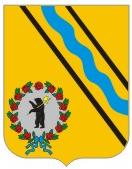 МУНИЦИПАЛЬНОГО СОВЕТАГОРОДСКОГО ПОСЕЛЕНИЯ ТУТАЕВ       «14» декабря 2023                                                         № 16О бюджете городского поселения Тутаев на 2024 год и на плановыйпериод 2025-2026 годов В соответствии с Бюджетным кодексом Российской Федерации, Уставом городского поселения Тутаев, Положением о бюджетном устройстве и бюджетном процессе в городском поселении Тутаев, утвержденным решением Муниципального Совета городского поселения Тутаев от 13.12.2018 №22, Муниципальный Совет городского поселения ТутаевРЕШИЛ: 1. Утвердить основные характеристики бюджета городского поселения Тутаев на 2024 год согласно приложению 1 к настоящему решению: общий объем доходов бюджета городского поселения Тутаев в сумме 178 209 500 рублей, в том числе объем межбюджетных трансфертов, получаемых из других бюджетов бюджетной системы Российской Федерации в сумме 31 890 000 рублей; общий объем расходов бюджета городского поселения Тутаев в сумме 178 209 500 рублей.2. Утвердить основные характеристики бюджета городского поселения Тутаев на плановый период 2025 - 2026 годов согласно приложению 1 к настоящему решению:на 2025 год:общий объем доходов бюджета городского поселения Тутаев в сумме 152 835 400 рублей, в том числе объем межбюджетных трансфертов, получаемых из других бюджетов бюджетной системы Российской Федерации в сумме 0 рублей;общий объем расходов бюджета городского поселения Тутаев в сумме 152 835 400 рублей, в том числе условно утвержденные расходы в сумме        3 876 600 рублей;на 2026 год:общий объем доходов бюджета городского поселения Тутаев в сумме 161 408 200 рублей, в том числе объем межбюджетных трансфертов, получаемых из других бюджетов бюджетной системы Российской Федерации в сумме 0 рублей;общий объем расходов бюджета городского поселения Тутаев в сумме 161 408 200 рублей, в том числе условно утвержденные расходы в сумме 9 653 748 рублей.3. Утвердить:прогнозируемые доходы бюджета городского поселения Тутаев в соответствии с классификацией доходов бюджетов Российской Федерации на 2024 год согласно приложению 2 к настоящему решению;прогнозируемые доходы бюджета городского поселения Тутаев в соответствии с классификацией доходов бюджетов Российской Федерации на плановый период 2025-2026 годов согласно приложению 3 к настоящему решению;расходы бюджета городского поселения Тутаев по разделам и подразделам классификации расходов бюджетов Российской Федерации на 2024 год согласно приложению 4 к настоящему решению;расходы бюджета городского поселения Тутаев по разделам и подразделам классификации расходов бюджетов Российской Федерации на плановый период 2025-2026 годов согласно приложению 5 к настоящему решению;источники внутреннего финансирования дефицита бюджета городского поселения Тутаев на 2024 год согласно приложению 6 к настоящему решению;источники внутреннего финансирования дефицита бюджета городского поселения Тутаев на плановый период 2025-2026 годов согласно приложению 7 к настоящему решению.4. Установить верхний предел муниципального внутреннего долга:на 1 января 2025 года - 18 000 000 рублей, в том числе верхний предел долга по муниципальным гарантиям в валюте Российской Федерации – 0 рублей;на 1 января 2026 года - 18 000 000 рублей, в том числе верхний предел долга по муниципальным гарантиям в валюте Российской Федерации – 0 рублей;на 1 января 2027 года - 18 000 000 рублей, в том числе верхний предел долга по муниципальным гарантиям в валюте Российской Федерации – 0 рублей.5. Утвердить Программу муниципальных внутренних заимствований городского поселения Тутаев на 2024 год и на плановый период 2025-2026 годов согласно приложению 8 к настоящему решению.Предоставить право Администрации Тутаевского муниципального района, исполняющей полномочия исполнительно-распорядительного органа городского поселения Тутаев, от имени городского поселения Тутаев осуществлять в 2024-2026 годах заимствования в порядке, установленном бюджетным законодательством, и в соответствии с Программой муниципальных внутренних заимствований городского поселения Тутаев на 2024 год и на плановый период 2025-2026 годов.6. Установить, что предоставление муниципальных гарантий городского поселения Тутаев в 2024 году и плановом периоде 2025-2026 годов не планируется.7. Утвердить объем бюджетных ассигнований дорожного фонда городского поселения Тутаев:на 2024 год в сумме 53 000 000 рублей;на 2025 год в сумме 55 000 000 рублей;на 2026 год в сумме 58 000 000 рублей.8. Утвердить ведомственную структуру расходов бюджета городского поселения Тутаев:на 2024 год согласно приложению 9 к настоящему решению;на плановый период 2025-2026 годов согласно приложению 10 к настоящему решению.9. Утвердить распределение бюджетных ассигнований по программам и непрограммным расходам бюджета городского поселения Тутаев:на 2024 год согласно приложению 11 к настоящему решению;на плановый период 2025-2026 годов согласно приложению 12 к настоящему решению.10. Утвердить общий объем иных межбюджетных трансфертов, предоставляемых из бюджета городского поселения Тутаев бюджету Тутаевского муниципального района на реализацию функций и полномочий исполнительно – распорядительного органа городского поселения Тутаев:на 2024 год в сумме 170 991 266 рублей;на 2025 год в сумме 141 503 478 рублей;на 2026 год в сумме 142 010 878 рублей.Утвердить распределение общего объема иных межбюджетных трансфертов, предоставляемых из бюджета городского поселения Тутаев бюджету Тутаевского муниципального района, по направлениям использования на 2024 год согласно приложению 13 к настоящему решению, на плановый период 2025-2026 годов согласно приложению 14 к настоящему решению.Установить, что иные межбюджетные трансферты предоставляются в пределах бюджетных ассигнований и лимитов бюджетных обязательств, утвержденных сводной бюджетной росписью бюджета городского поселения Тутаев, в установленном порядке.Установить, что предоставление иных межбюджетных трансфертов на содержание органов местного самоуправления Тутаевского муниципального района и на решение вопросов местного значения городского поселения Тутаев осуществляется на основании соглашения о передаче межбюджетных трансфертов из бюджета городского поселения Тутаев бюджету Тутаевского муниципального района, заключенного между городским поселением Тутаев и Тутаевским муниципальным районом. Предоставление межбюджетных трансфертов на осуществление мероприятий внешнего муниципального финансового контроля бюджета городского поселения Тутаев осуществляется на основании соглашения о передаче части полномочий по осуществлению внешнего муниципального финансового контроля бюджета городского поселения Тутаев, заключенного между Муниципальным Советом городского поселения Тутаев, Муниципальным Советом Тутаевского муниципального района и Контрольно-счетной палатой Тутаевского муниципального района.Установить, что межбюджетные трансферты, предоставляемые из бюджета городского поселения Тутаев бюджету Тутаевского муниципального района Ярославской области, учитываются в бюджете Тутаевского муниципального района в составе доходов, направляются и расходуются по целевому назначению.  Установить, что исполнительно-распорядительный орган городского поселения Тутаев представляет Муниципальному Совету городского поселения Тутаев отчет о расходовании средств иных межбюджетных трансфертов в составе квартальных и годового отчетов об исполнении бюджета городского поселения Тутаев.Межбюджетные трансферты, перечисленные в бюджет Тутаевского муниципального района и не использованные в текущем финансовом году, подлежат возврату в бюджет городского поселения Тутаев.          11. Установить, что в случае невыполнения плановых показателей по доходной части бюджета городского поселения Тутаев, средства бюджета городского поселения Тутаев в первоочередном порядке направляются на финансирование обязательств по выплате заработной платы, выполнению публичных нормативных обязательств, обслуживанию и погашению долговых обязательств, перечислению межбюджетных трансфертов на содержание органов местного самоуправления Тутаевского муниципального района и обеспечение мероприятий по осуществлению внешнего муниципального финансового контроля бюджета городского поселения Тутаев.12. При составлении и ведении кассового плана бюджета городского поселения Тутаев финансовый орган городского поселения Тутаев обеспечивает в первоочередном порядке финансирование расходов, указанных в пункте 11 настоящего решения. По остальным расходам составление и ведение кассового плана производится с учетом прогнозируемого исполнения бюджета городского поселения Тутаев.13. Установить, что  в  ходе исполнения бюджета городского поселения Тутаев показатели сводной бюджетной росписи городского поселения Тутаев могут быть изменены в соответствии с решениями руководителя финансового органа городского поселения Тутаев без внесения изменений в решение о бюджете городского поселения Тутаев, в случаях, установленных пунктом 3 и пунктом 8 статьи  217 БК РФ. В соответствии с пунктом 8 статьи 217 БК РФ для внесения изменений в сводную бюджетную роспись бюджета городского поселения Тутаев в пределах объема бюджетных ассигнований, связанных с особенностями исполнения бюджета и (или) перераспределения бюджетных ассигнований установить   следующие дополнительные основания:перераспределение бюджетных ассигнований между видами источников финансирования дефицита бюджета городского поселения Тутаев в ходе исполнения бюджета поселения в пределах общего объема бюджетных ассигнований по источникам финансирования дефицита бюджета городского поселения Тутаев, предусмотренных на соответствующий финансовый год;перераспределение объемов бюджетных ассигнований, утвержденных главному распорядителю бюджетных средств между задачами и направлениями расходования средств бюджета городского поселения Тутаев в пределах муниципальной программы (подпрограммы);перераспределение бюджетных ассигнований между главными распорядителями средств бюджета городского поселения Тутаев, разделами, подразделами, целевыми статьями (муниципальными программами и не программными направлениями деятельности), видами расходов классификации расходов бюджетов в связи с изменениями бюджетной классификации расходов бюджетов;в случаях перераспределения бюджетных ассигнований между разделами, подразделами, целевыми статьями и видами расходов классификации расходов бюджетов на сумму, необходимую для выполнения условий софинансирования, установленных для получения субсидий, предоставляемых бюджету городского   поселения  Тутаев из вышестоящих бюджетов, в пределах объема бюджетных ассигнований, предусмотренных главному распорядителю бюджетных средств бюджета городского   поселения Тутаев по соответствующей муниципальной программе;перераспределение бюджетных ассигнований в пределах утвержденных главному распорядителю бюджетных средств объемов бюджетных ассигнований между разделами, подразделами, целевыми статьями, группами видов расходов по использованию бюджетных ассигнований при условии, что увеличение бюджетных ассигнований по соответствующей группе вида расходов не превышает десяти процентов; приостановление (сокращение) расходов бюджета городского поселения Тутаев;уменьшение бюджетных ассигнований, предусмотренных главным распорядителям (распорядителям) бюджетных средств:-  по результатам ревизий (проверок);- на сумму экономии, образовавшейся в результате осуществления         закупок товаров, работ, услуг для обеспечения муниципальных нужд.Установить, что средства, полученные от уменьшения бюджетных ассигнований, направляются на уменьшение дефицита бюджета городского поселения Тутаев с соответствующим уменьшением бюджетных ассигнований по источникам финансирования дефицита бюджета городского поселения Тутаев и (или) на погашение кредиторской задолженности прошлых лет по соответствующим главным распорядителям бюджетных средств.14. Настоящее решение вступает в силу с 1 января 2024 года. 15. Опубликовать настоящее решение в Тутаевской массовой муниципальной газете «Берега».16. Контроль за исполнением настоящего решения возложить на постоянную комиссию по налоговой политике, бюджету и финансам Муниципального Совета городского поселения Тутаев (Романюк А.И.).Председатель Муниципального Советагородского поселения Тутаев                                                   С.Ю. ЕршовПояснительная запискак решению Муниципального Совета городского поселения Тутаев                                                                                                                                               «О бюджете городского поселения Тутаев  на 2024 год и плановый период 2025 и 2026 года»Проект решения Муниципального Совета городского поселения Тутаев «О бюджете городского поселения Тутаев на 2024 год и на плановый период 2025-2026 годы» разработан в соответствии с Бюджетным кодексом Российской Федерации, Положением о бюджетном устройстве и бюджетном процессе в городском поселении Тутаев.Пояснительная записка содержит информацию об основных подходах, применяемых при формировании доходной и расходной части бюджета городского поселения Тутаев, а также источников финансирования дефицита бюджета на 2024 год и плановый период 2025 и 2026 годов.Проект бюджета городского поселения Тутаев на 2024 год и плановый период 2025 и 2026 годов подготовлен в соответствии с требованиями Бюджетного законодательства Российской Федерации с учетом внесенных изменений, утвержденных правовыми актами Российской Федерации, а также с правовыми актами Правительства Ярославской области и Решениями Муниципального Совета городского поселения Тутаев.В соответствии с требованиями бюджетного законодательства определяется структура и содержание проекта бюджета, показатели бюджета на 2024 год и плановый период 2025 и 2026 годов устанавливается перечень основных характеристик бюджета (объем доходов, расходов, дефицит (профицит) бюджета).Исходя  из вышеизложенного, определились основные параметры бюджета: На 2024 год:Доходы в сумме 178 209 500 рублей, в том числе налоговые доходы – 130 921 500 рублей, неналоговые доходы – 15 398 000 рублей, безвозмездные поступления – 31 890 000 рублей.Расходы в сумме 178 209 500 рублей.На 2025 год: Доходы в сумме 152 835 400 рублей, в том числе налоговые доходы – 138 495 400 рублей, неналоговые доходы – 14 340 000 рублей.Расходы в сумме 152 835 400 рублей, из них условно утвержденные расходы  3 876 600 рублей.На 2026 год: Доходы в сумме 161 408 200 рублей, в том числе налоговые доходы – 148 068 200 рублей, неналоговые доходы – 13 340 000 рублей.Расходы в сумме 161 408 200 рублей, из них условно утвержденные расходы 9 653 748 рублей.Бюджет городского поселения Тутаев на 2024 год и плановый период 2025 и 2026 годов спрогнозирован без дефицита.ДоходыДоходы бюджета городского поселения Тутаев спрогнозированы исходя из ожидаемого поступления доходов за 2023 год с учетом прогноза социально-экономического развития Ярославской области и городского поселения Тутаев на 2024-2026 годы.Ожидаемое поступление за 2023 год в бюджет городского поселения Тутаев – 423 759 тыс. рублей, в том числе: - налоговые доходы – 124 145 тыс. рублей,- неналоговые доходы – 22 050 тыс. рублей,- безвозмездные поступления – 277 564 тыс. рублей.Поступление налоговых доходов в 2024 году прогнозируется в сумме 130 922 тыс. рублей с ростом к ожидаемому поступлению в текущем 2023 году на 5,5%, в суммовом выражении - на 6 776 тыс. рублей (6,8 млн. рублей).Поступление неналоговых доходов в 2024 году прогнозируется в сумме 15 398 тыс. рублей со снижением к ожидаемому поступлению в текущем 2023 году на 30,2% или на 6 652 тыс. рублей (6,6 млн. рублей) в результате снижения доходов от аренды и продажи земельных участков, прочих доходов от использования имущества и прав, находящихся в муниципальной собственности.В бюджет городского поселения Тутаев зачисляются налоговые доходы от предусмотренных законодательством Российской Федерации о налогах и сборах федеральных налогов и сборов, в том числе от налогов, предусмотренных специальными налоговыми режимами и местных налогов, установленных Муниципальным Советом городского поселения Тутаев:Код источника дохода 1 01 02 000 01 0000 110«Налог на доходы физических лиц»Налоговая ставка по налогу на имущество физических лиц установлена статьей 224 главы 23 Налогового кодекса Российской Федерации. В бюджет городского поселения Тутаев зачисление налога производятся по нормативу 10%, в части суммы налога, превышающей 650 тысяч рублей, относящейся к части налоговой базы, превышающей 5 миллионов рублей, - по нормативу 9%.Налог на доходы физических лиц спрогнозирован на 2024 год в сумме 79 244 тыс. рублей, на 2025 год – 86 381 тыс. рублей и на 2026 год – 94 841 тыс. рублей.Налог на доходы физических лиц спрогнозирован Управлением Федеральной налоговой службы по Ярославской области. При расчете налога использовались:- Методика прогнозирования поступлений доходов в консолидированный бюджет Ярославской области на текущий год, очередной финансовый год и плановый период, утвержденная приказом Управления от 29.05.2023 №01-05/0059@ «Об утверждении Методики прогнозирования поступлений доходов в консолидированный бюджет Ярославской области на текущий год, очередной финансовый год и плановый период» согласованная с Департаментом финансов Ярославской области 26.05.2023 года;- проект социально-экономических показателей, характеризующих прогнозируемые темпы роста (снижения) социально-экономического развития Ярославской области (в качестве базового использован второй вариант проекта), доведенный до Управления письмом Департамента финансов Ярославской области от 26.06.2023 № ИХ.33-1859/2023@;- показатели прогноза социально-экономического развития Тутаевского муниципального района на 2024 год и на плановый период 2025-2026 годов;- Налоговый кодекс Российской Федерации, Бюджетный кодекс Российской Федерации;- закон Ярославской области от 07.10.2008 № 41-з «О единых нормативах отчислений в местные бюджеты» (с изменениями и дополнениями);- данные о ставках налогов и нормативах отчислений от регулирующих налогов, подлежащих зачислению в местный бюджет, действующие на текущую дату;- показатели динамики поступлений конкретных видов налогов и других обязательных платежей;- показатели отчетности о налоговой базе и структуре начислений по конкретным налогам за 2022 год.Код источника дохода 1 03 02 000 01 0000 110«Акцизы по подакцизным товарам (продукции), производимым на территории Российской Федерации»Доходы от акцизов по подакцизным товарам (продукции), производимым на территории Российской Федерации спрогнозированы по данным Управления Федеральной налоговой службы по Ярославской области на 2024 год в сумме 3 822 тыс. рублей с учетом норматива распределения доходов от акцизов на автомобильный и прямогонный бензин, дизельное топливо, моторные масла для дизельных и (или) карбюраторных (инжекторных) двигателей, производимые на территории Российской Федерации, в бюджет городского поселения Тутаев, установленного на 2024 год в размере 0,0694 (в 2023 году норматив был 0,0698), на 2025 год – в сумме 4 047 тыс. рублей, на 2026 год – в сумме 4 149 тыс. рублей.Код источника дохода 1 05 03 000 01 0000 110«Единый сельскохозяйственный налог»Доходы от единого сельскохозяйственного налога Управлением экономического развития и инвестиционной политики Администрации Тутаевского муниципального района на 2024 год в размере 177 тыс. рублей, на 2025 год – в размере 192 тыс. рублей, на 2026 год – в размере 203 тыс. рублей.Код источника дохода 1 06 01 000 00 0000 110«Налог на имущество физических лиц»Налог на имущество физических лиц спрогнозирован на 2024 год в сумме 24 672 тыс. рублей, на 2025 год – 24 672 тыс. рублей, на 2026 год – 25 672 тыс. рублей.Налог на имущество физических лиц спрогнозирован Управлением Федеральной налоговой службы по Ярославской области.Код источника дохода 1 06 06 000 00 0000 110«Земельный налог»Земельный налог спрогнозирован на 2024 год в сумме 23 007 тыс. рублей, на 2025 год – 23 203 тыс. рублей, на 2026 год – 23 203 тыс. рублей.Земельный налог спрогнозирован Управлением Федеральной налоговой службы по Ярославской области. В бюджет городского поселения Тутаев зачисляются следующие неналоговые доходы:Доходы от использования имущества, находящегося в государственной и муниципальной собственности, в том числе по видам доходов:Код источника дохода 1 11 05 010 00 0000 120«Доходы, получаемые в виде арендной платы за земельные участки, государственная собственность на которые не разграничена, а также средства от продажи права на заключение договоров аренды указанных земельных участков»Норматив зачисления дохода по указанному коду - 50%. На 2024 год запланированы поступления в сумме 3 250 тыс. рублей, на 2025 и 2026 годы – также по 3 250 тыс. рублей. Указанные доходы спрогнозированы Управлением муниципального имущества Администрации Тутаевского муниципального района.Код источника дохода 1 11 05 020 00 0000 120«Доходы, получаемые в виде арендной платы за земли после разграничения государственной собственности на землю, а также средства от продажи права на заключение договоров аренды указанных земельных участков (за исключением земельных участков бюджетных и автономных учреждений)»Норматив зачисления дохода в бюджет городского поселения - 100%. На 2024 год запланированы поступления в сумме 600 тыс. рублей, на 2025 и 2026 годы – также по 600 тыс. рублей. Указанные доходы спрогнозированы Управлением муниципального имущества Администрации Тутаевского муниципального района.Код источника дохода 1 11 05 070 00 0000 120«Доходы от сдачи в аренду имущества, составляющего государственную (муниципальную) казну (за исключением земельных участков)»Доходы от сдачи в аренду имущества, составляющего муниципальную казну запланированы на 2024 год в размере 80 тыс. рублей, на 2025 и 2026 годы – также по 80 тыс. рублей.Расчет предоставлен Управлением муниципального имущества Администрации Тутаевского муниципального района.Код источника дохода 1 11 09 040 00 0000 120«Прочие поступления от использования имущества, находящегося в государственной и муниципальной собственности (за исключением имущества бюджетных и автономных учреждений, а также имущества государственных и муниципальных унитарных предприятий, в том числе казенных)»Прочие поступления от использования имущества запланированы на 2024 год в размере 6 000 тыс. рублей, на 2025 год – 5 000 тыс. рублей, на 2026 год – 4 000 тыс. рублей и включают в себя доходы от платы по договорам социального найма жилых помещений муниципального жилищного фонда городского поселения Тутаев.Расчет прогноза выполнен с учетом уменьшения объема муниципального жилищного фонда городского поселения Тутаев (в результате приватизации) в прогнозируемом периоде и с учетом размера платы за пользование жилым помещением (платы за наем), действующей в 2023 году, а также с учетом % собираемости. Расчет предоставлен Управлением муниципального имущества Администрации Тутаевского муниципального района.Доходы от оказания платных услуг и компенсации затрат государства, в том числе по видам доходов:Код источника дохода 1 13 01 000 00 0000 130«Доходы от оказания платных услуг (работ)»Доходы от оказания платных услуг запланированы на 2024 год в сумме 600 тыс. рублей, на 2025 и 2026 годы – также по 600 тыс. рублей. Прогноз по указанному коду дохода предоставлен администраторам доходов - Администрацией Тутаевского муниципального района. На указанный вид доходов зачисляются: доходы от оказания платных услуг по стирке и химической чистке текстильных и меховых изделий, доходы от оказания платных услуг бань и душевых, доходы от оказания платных услуг саун, соляриев, салонов для снижения веса и похудения.Код источника дохода 1 13 02 000 00 0000 130«Доходы от компенсации затрат государства»Доходы от компенсации затрат бюджета городского поселения Тутаев запланированы на 2024 год в сумме 55 тыс. рублей, на 2025 и 2026 годы – суммы не запланированы. Прогноз по указанному коду дохода предоставлен администраторам доходов - Администрацией Тутаевского муниципального района. На указанный вид доходов зачисляются доходы от компенсации ритуальных услуг по захоронению невостребованных трупов.Доходы от продажи материальных и нематериальных активов, в том числе по видам доходов:Код источника дохода 1 14 02050 13 0000 410«Доходы от реализации имущества, находящегося в собственности городских поселений (за исключением движимого имущества муниципальных бюджетных и автономных учреждений, а также имущества муниципальных унитарных предприятий, в том числе казенных), в части реализации основных средств по указанному имуществу»Норматив зачисления дохода по данному коду - 100%. На 2024 год запланированы поступления на сумму 150 тыс. рублей, на 2025 и 2026 годы – поступления запланированы также по 150 тыс. рублей. Указанные доходы спрогнозированы Управлением муниципального имущества Администрации Тутаевского муниципального района.Код источника дохода 1 14 06 010 00 0000 430«Доходы от продажи земельных участков, государственная собственность на которые не разграничена»Норматив зачисления дохода по данному коду – 50%, на 2024 год запланированы поступления в сумме 1 500 тыс. рублей, на 2025 и 2026 годы – также по 1 500 тыс. рублей. Указанные доходы спрогнозированы Управлением муниципального имущества Администрации Тутаевского муниципального района.Код источника дохода 1 14 06 020 00 0000 430«Доходы от продажи земельных участков, государственная собственность на которые разграничена (за исключением земельных участков бюджетных и автономных учреждений)»Норматив зачисления дохода по данному коду - 100%. На 2024 год запланированы поступления в сумме 2 000 тыс. рублей, на 2025 и 2026 годы – также по 2 000 тыс. рублей. Указанные доходы спрогнозированы Управлением муниципального имущества Администрации Тутаевского муниципального района.В доход бюджета городского поселения Тутаев предусмотрено зачисление штрафов, санкций, возмещение ущерба, в том числе:Код источника дохода 1 16 02 000 02 0000 140«Административные штрафы, установленные законами субъектов Российской Федерации об административных правонарушениях»Административные штрафы, установленные законами субъектов Российской Федерации об административных правонарушениях, за нарушение муниципальных правовых актов запланированы на 2024 год в размере 203 тыс. рублей, на 2025 и 2026 годы – по 200 тыс. рублей. Прогноз по указанному коду дохода предоставлен администратором доходов – Инспекцией административно-технического надзора Ярославской области.В доход бюджета городского поселения Тутаев также зачисляются прочие неналоговые доходы, в том числе:Код источника дохода 1 17 05 000 00 0000 180«Прочие неналоговые доходы»Прочие неналоговые доходы запланированы на 2024 год в сумме 900 тыс. рублей, на 2025 и 2026 годы – также по 900 тыс. рублей. Прогноз по указанному коду дохода предоставлен администраторами доходов - Управлением муниципального имущества Администрации Тутаевского муниципального района и Администрацией Тутаевского муниципального района.Безвозмездные поступления в бюджете городского поселения Тутаев запланированы только на 2024 год в сумме 31 890 тыс. рублей - дотации бюджетам бюджетной системы Российской Федерации (дотация на выравнивание бюджетной обеспеченности).РасходыРасходы городского поселения формируются исходя из:основных целей и задач, определенных Правительством РФ на период 2024-2026 годов;Федерального Закона от 06.10.2003г. № 131-ФЗ «Об общих принципах организации местного самоуправления в Российской Федерации»;приоритетов, обозначенных Президентом РФ на 2024-2026 годы;основных направлений бюджетной и налоговой политики городского поселения Тутаев на 2024-2026 годы; прогноза социально-экономического развития городского поселения Тутаев на 2024-2026 годы.Проект бюджета городского поселения Тутаев разработан на трехлетний период 2024-2026 годов и сформирован в рамках муниципальных программ и непрограммных направлений деятельности. В соответствии с Бюджетным кодексом Российской Федерации к проекту решения представлены паспорта (проекты паспортов) 3 муниципальных программ, в рамках которых реализуются 9 муниципальных целевых программ. Основные мероприятия муниципальных программ городского поселения Тутаев, направленны на достижение целей и задач социально-экономического развития городского поселения Тутаев. Основные направления бюджетной и налоговой политики, прогноз социально-экономического развития городского поселения Тутаев на 2024-2026 годы, представлены в составе документов и материалов, вносимых одновременно с проектом решения о бюджете городского поселения Тутаев.Приоритетом бюджетной политики является обеспечение устойчивости бюджета городского поселения Тутаев и безусловное исполнение принятых обязательств, повышение эффективности и результативности бюджетных расходов, исполнение социальных обязательств, решение вопросов экономического развития. Расходы бюджета городского поселения Тутаев на 2024 год запланированы в объеме – 178 209,5 тыс. рублей, из них 146 319,5 тыс. рублей за счет собственных средств поселения и 31 890,0 тыс. рублей - дотация на выравнивание бюджетной обеспеченности из бюджета субъекта.На 2025 год объем расходов предлагается в сумме 152 835,4 тыс. рублей, в том числе условно утвержденные расходы в размере 3 876,6 тыс. рублей и на 2026 год – 161 408,2 тыс. рублей, в том числе условно утвержденные расходы в размере 9 653,7 тыс. рублей.На реализацию муниципальных программ в 2024 году в бюджете городского поселения Тутаев предусмотрено 119 683,3 тыс. рублей, что составляет 67,2 % расходов бюджета.  На основе расчета планового объема бюджетных ассигнований городского поселения Тутаев в целях сохранения сбалансированности бюджета обеспечено соответствие объема действующих расходных обязательств реальным доходным источникам и источникам финансирования дефицита бюджета, а также комплексный взвешенный подход при рассмотрении возможности принятия новых расходных обязательств. Согласно статье 5 Бюджетного кодекса Российской Федерации решение о бюджете вступает в силу с 1 января и действует по 31 декабря финансового года, если иное не предусмотрено Бюджетным кодексом и (или) решением о бюджете.Расходы бюджета городского поселения Тутаевв разрезе муниципальных программМуниципальная программа «Перспективное развитие и формирование городской среды городского поселения Тутаев»Общий объем ассигнований муниципальной программы «Перспективное развитие и формирование городской среды городского поселения Тутаев» на 2024 год – 56 904,8 тыс. рублей. В состав муниципальной программы входят следующие подпрограммы:Муниципальная целевая программа «Формирование современной городской среды городского поселения Тутаев».Муниципальная целевая программа «Развитие и содержание дорожного хозяйства на территории городского поселения Тутаев».Муниципальная целевая программа «Стимулирование перспективного развития городского поселения Тутаев».Муниципальная целевая программа «Формирование современной городской среды городского поселения Тутаев»Основные направления реализации муниципальной целевой программы:- повышение уровня благоустройства территорий;- реализация   проекта «Наши дворы»;- реализация проекта «Ярославия. Города у воды»- реализация   проекта «Формирование комфортной городской среды».Ответственный исполнитель – МКУ «Центр контрактных отношений ТМР».На 2024 год объем финансирования предусмотрен из бюджета городского поселения Тутаев в сумме 3 904,8 тыс. рублей.В рамках муниципальной целевой программы планируются расходы на обеспечение мероприятий:- дополнительные работы по формированию комфортной городской среды на общественных территориях в городе Тутаев в сумме 2 800,0 тыс. рублей, из них: - 1 000,0 тыс. рублей на разработку, проверку ПСД и геодезические исследования;   - 1800,0 тыс. рублей на разработку и подготовку документов для подготовки заявки в Минстрой РФ  об участии в конкурсе на благоустройство территории Волжской Набережной;- обеспечение софинансирования мероприятий по благоустройству территории сквера «Парк Афганцев», в сумме 1 104,8 тыс. рублей. Финансирование мероприятий целевой программы будет осуществляться путем передачи межбюджетных трансфертов бюджету Тутаевского муниципального района на осуществление части полномочий по решению вопросов местного значения.Ожидаемый результат:- увеличение количества благоустроенных общественных территорий;- улучшение эстетического состояния общественных территорий;- создание комфортных условий для отдыха и досуга жителей.Финансирование мероприятий муниципальной целевой программы предусмотрено на 2025 год в сумме 1 000,0 тыс. рублей и 2026 год в сумме 1 000,0 тыс. рублей.Муниципальная целевая программа «Развитие и содержание дорожного хозяйства на территории городского поселения Тутаев»Основные направления реализации муниципальной целевой программы:Ответственный исполнитель – Муниципальное учреждение «Управление комплексного содержания территории Тутаевского муниципального района», МКУ «Центр контрактных отношений ТМР», Администрация ТМР.На   2024 год финансирование предусмотрено в сумме 53 000,0 тыс. рублей.В рамках муниципальной целевой программы планируются расходы в области дорожного хозяйства на территории городского поселения Тутаев, путем передачи   межбюджетных трансфертов бюджету Тутаевского муниципального района на мероприятия по:- обеспечению софинансирования работ по капитальному ремонту дорожных объектов муниципальной собственности, в сумме 7 900,0 тыс. рублей;- содержанию дорог и ремонту автомобильных дорог, проездов, тротуаров и прочих дорожных объектов на территории городского поселения Тутаев, в сумме 16 820,8 тыс. рублей;- обеспечению софинансирования работ по содержанию и ремонту автомобильных дорог общего пользования на территории городского поселения Тутаев, в сумме 721,4 тыс. рублей;- обеспечению софинансирования работ по ремонту автомобильных дорог общего пользования к социальным объектам, в сумме 1 195,0 тыс. рублей;- обеспечению софинансирования работ по ремонту автомобильных дорог общего пользования в рамках проекта «Дорожная сеть», в  сумме 4 736,8 тыс. рублей;- повышению безопасности дорожного движения, в сумме 3 000,0 тыс. рублей (содержание светофоров, нанесение дорожной разметки, приобретение дорожных знаков);-  обеспечению деятельности   учреждения по содержанию дорожного хозяйства на территории города, в сумме 18 626,0 тыс. рублей.Ожидаемый результат:- своевременное и качественное выполнение работ по содержанию автомобильных дорог общего пользования местного значения городского поселения Тутаев, поддержание в нормативном состоянии дорог улично-дорожной сети г. Тутаев;- приведение транспортно-эксплуатационных показателей автомобильных дорог общего пользования местного значения городского поселения Тутаев в соответствие с нормативными;- проектирование соответствующих работ и проведение необходимых государственных экспертиз;-  обслуживание светофорных объектов, установка дорожных знаков, нанесение разметки.Объем ассигнований по муниципальной целевой программе на 2025 год составляет 55 000,0 тыс. рублей, на 2026 год – 58 000,0 тыс. рублей.Муниципальная целевая программа «Стимулирование перспективного развития городского поселения Тутаев»Основное направление реализации муниципальной целевой программы - развитие инвестиционной привлекательности моногорода Тутаев.Ответственный исполнитель – МКУ «Центр контрактных отношений ТМР».Финансирование мероприятий муниципальной целевой программы на 2024 год не предусмотрено.Муниципальная программа «Содержание городского хозяйства городского поселения Тутаев»Общий объем ассигнований муниципальной программы «Содержание городского хозяйства городского поселения Тутаев» на 2024 год - 57 071,1 тыс. рублей. В состав муниципальной программы входят следующие подпрограммы:Муниципальная целевая программа «Благоустройство и озеленение территории городского поселения Тутаев»;Муниципальная целевая программа «Энергосбережение и повышение энергетической эффективности использования электрической энергии при эксплуатации объектов наружного освещения на территории городского поселения Тутаев»;Муниципальная целевая программа «Обеспечение населения городского поселения Тутаев банными услугами».Муниципальная целевая программа «Благоустройство и озеленение территории городского поселения Тутаев»Основные направления реализации муниципальной целевой программы:-  благоустройство и озеленение территории городского поселения Тутаев;- организация и развитие ритуальных услуг и мест захоронений на территории поселения Тутаев.Ответственный исполнитель – Муниципальное учреждение «Управление комплексного содержания территории Тутаевского муниципального района».На 2024 год финансирование предусмотрено в сумме 35 424,5 тыс. рублей.В рамках муниципальной целевой программы планируются расходы в области благоустройства территории города Тутаев, путем передачи   межбюджетных трансфертов бюджету Тутаевского муниципального района на обеспечение мероприятий:1. в области благоустройства и озеленения территории городского поселения Тутаев – 34 898,7 тыс. рублей, в том числе на:- выполнение работ по техническому содержанию, текущему и капитальному ремонту сетей уличного освещения – 3 000,0 тыс. рублей;- обеспечение деятельности учреждения по благоустройству территории городского поселения Тутаев – 26 000,0 тыс. рублей;-   мероприятия в области   внешнего благоустройства – 5 898,7 тыс. рублей, из них: проведение аккарицидной (противоклещевой) обработки мест массового отдыха – 50,0 тыс. рублей; выпиловка аварийных и сухостойных деревьев – 750,0 тыс. рублей; вывоз мусора с общественных территории городского поселения Тутаев (парки отдыха, скверы и другие общественные территории) – 1 800,0 тыс. рублей; строительство контейнерных площадок –  1 298,7 тыс. рублей; содержание и ремонт объектов благоустройства – 2 000,0 тыс. рублей.2. в области организации и развития ритуальных услуг и содержанию мест захоронений на территории городского поселения Тутаев – 525,8 тыс. рублей, из них - обеспечение уборки мусора и несанкционированных свалок с последующим их вывозом с территории городских кладбищ, благоустройство территорий городских кладбищ в сумме 471,0 тыс. рублей;-   захоронение невостребованных трупов 54,8 тыс. рублей.Объем ассигнований по муниципальной целевой программе на 2025 год составляет   26 200,0 тыс. рублей, на 2026 год   32 300,0 тыс. рублей.Муниципальная целевая программа «Энергосбережение и повышение энергетической эффективности использования электрической энергии при эксплуатации объектов наружного освещения на территории городского поселения Тутаев»Основное направление реализации муниципальной целевой программы - создание механизма управления потреблением энергетических ресурсов и сокращение бюджетных затрат.Ответственный исполнитель - Муниципальное учреждение «Управление комплексного содержания территории Тутаевского муниципального района».Объем финансирования на 2024 год предусмотрен в сумме 19 646,5 тыс. рублей.В рамках муниципальной целевой программы планируются расходы на оплату электрической энергии - 9 450,0 тыс. рублей и мероприятий, направленных на повышение энергетической эффективности использования электрической энергии при эксплуатации объектов наружного освещения на территории городского поселения Тутаев -10 196,5 тыс. рублей, путем передачи межбюджетных трансфертов бюджету Тутаевского муниципального района на осуществление части полномочий по решению вопросов местного значения.Ожидаемый результат: 1. Сокращение расходов бюджетных средств на уличное освещение;2. Бесперебойная поставка электроэнергии по всем точкам уличного освещения (покупка электрической энергии).Объем ассигнований по муниципальной целевой программе на 2025 год составляет 20 496,6 тыс. рублей, на 2026 год 21 196,6 тыс. рублей.Муниципальная целевая программа «Обеспечение населения городского поселения Тутаев банными услугами»Основное направление реализации муниципальной целевой программы:- создание условий для обеспечения доступности банных услуг для всех категорий граждан.Ответственный исполнитель – МКУ «Единая дежурно-диспетчерская служба Тутаевского муниципального района»Плановый объем финансирования на 2024 год предусмотрен, в сумме 2 000,0 тыс. рублей.В рамках муниципальной целевой программы планируются расходы по организации населению услуг бань в общих отделениях в левобережной части г. Тутаев.Ожидаемый результат: - развитие и доступность  банных услуг, для всех категорий граждан городского поселения Тутаев; - обеспечение населения качественными услугами общих отделений бань.Расчетная  работа бани в левобережной части городского поселения Тутаев -  210 дней в год.Объем ассигнований по муниципальной целевой программе на 2025 год составляет 2 200,0 тыс. рублей, на 2026 год составляет 2 400,0 тыс. рублей.Муниципальная программа «Обеспечение доступным и комфортным жильем населения городского поселения Тутаев»Общий объем ассигнований муниципальной программы «Обеспечение доступным и комфортным жильем населения городского поселения Тутаев» на 2024 год 5 707,4 тыс. рублей. В состав муниципальной программы входят следующие подпрограммы:Муниципальная целевая программа «Переселение граждан из аварийного жилищного фонда городского поселения Тутаев».Муниципальная целевая программа «Предоставление молодым семьям социальных выплат на приобретение (строительство) жилья».Муниципальная целевая программа «Поддержка граждан, проживающих на территории городского поселения Тутаев Ярославской области, в сфере ипотечного жилищного кредитования»Муниципальная целевая программа «Переселение граждан из жилищного фонда, признанного непригодным для проживания, и или жилищного фонда с высоким уровнем износа на территории городского поселения Тутаев».Муниципальная целевая программа «Переселение граждан из аварийного жилищного фонда городского поселения Тутаев»Цель муниципальной целевой программы – переселение граждан из многоквартирных домов городского поселения Тутаев, признанных до 01.01.2017 года аварийными и подлежащими сносу и реконструкции в связи с их физическим износом в процессе их эксплуатации.Основная задача при реализации муниципальной целевой программы:- Обеспечение благоустроенными жилыми помещениями или выплата возмещения за изымаемые жилые помещения гражданам, переселяемым из многоквартирных домов, признанных в установленном порядке аварийными и подлежащими сносу или реконструкции в связи с физическим износом в процессе их эксплуатации за счет привлечения финансовой поддержки государственной корпорации – Фонда содействия реформированию жилищно-коммунального хозяйства (далее - Фонд);- Демонтаж (снос) многоквартирных домов, признанных в установленном порядке аварийными и подлежащими сносу; - Федеральный проект «Обеспечение устойчивого сокращения непригодного для проживания жилищного фонда»Ответственный исполнитель - Управление муниципального имущества Администрации Тутаевского муниципального района.На финансирование мероприятий муниципальной целевой программы на 2024 год предусмотрено 2 300,0 тыс. рублей.При реализации муниципальной целевой программы планируются расходы на демонтаж(снос) многоквартирного дома по ул. Ленина 21а, признанного аварийными.  Финансирование мероприятий муниципальной целевой программы на 2025 год и 2026 год не предусмотрено.Муниципальная целевая программа «Предоставление молодым семьям социальных выплат на приобретение (строительство) жилья»Цель муниципальной целевой программы - создание условий для обеспечения доступным и комфортным жильем молодых семей городского поселения Тутаев. Основная задача при реализации муниципальной целевой программы:- поддержка молодых семей в приобретении (строительстве) жилья на территории городского поселения Тутаев.Ответственный исполнитель - Управление муниципального имущества Администрации Тутаевского муниципального района.На финансирование мероприятий муниципальной целевой программы на 2024 год предусмотрено – 495,5 тыс. рублей. При реализации муниципальной целевой программы планируются расходы на обеспечение софинансирования мероприятий на поддержку молодых семей в приобретении (строительстве) жилья на территории городского поселения Тутаев в рамках программы Ярославской области «Обеспечение доступным и комфортным жильем населения Ярославской области».Ожидаемый результат в 2024 году:- обеспечение одной молодой семье  социальными выплатами на приобретение (строительство) жилья;Финансирование мероприятий муниципальной целевой программы на 2025 год в сумме 500,0 тыс. рублей и на 2026 год 500,0 тыс. рублей.Муниципальная целевая программа «Поддержка граждан, проживающих на территории городского поселения Тутаев Ярославской области, в сфере ипотечного жилищного кредитования» Цель муниципальной целевой программы - повышение доступности жилья и качества жилищного обеспечения населения городского поселения ТутаевОсновная задача реализации муниципальной целевой программы:- поддержка граждан, проживающих на территории городского поселения Тутаев, в сфере ипотечного жилищного кредитования.Ответственный исполнитель - Управление муниципального имущества Администрации Тутаевского муниципального района.На финансирование мероприятий муниципальной целевой программы на 2024 год предусмотрено 11,9 тыс. рублей.Ожидаемый результат:- выплата социальной поддержки (субсидии 2 - возмещение части ежемесячных аннуитетных платежей по кредиту(проценты).Финансирование мероприятий муниципальной целевой программы на 2025 год - 7,1 тыс. рублей; 2026 год - 2,4 тыс. рублей.Муниципальная целевая программа «Переселение граждан из жилищного фонда, признанного непригодным для проживания, и (или) жилищного фонда с высоким уровнем износа на территории городского поселения Тутаев»Цель программы переселение граждан из жилищного фонда, признанного непригодным для проживания, и (или) жилищного фонда с высоким уровнем износа на территории городского поселения ТутаевОсновная задача муниципальной целевой программы:- Обеспечение благоустроенными жилыми помещениями граждан, переселяемых из жилищного фонда, признанного непригодным для проживания, и (или) жилищного фонда с высоким уровнем износа.Ответственный исполнитель - Управление муниципального имущества Администрации Тутаевского муниципального района.На финансирование мероприятий муниципальной целевой программы на 2024 год предусмотрено 2 900,0 тыс. рублей.Финансирование мероприятий муниципальной целевой программы на 2025 год – 12 723,0 тыс. рублей; 2026 год – 2 940,0 тыс. рублей.Непрограммные расходыНепрограммные расходы бюджета городского поселения Тутаев на 2024 год предусмотрены в размере – 58 526,2 тыс. рублей, в 2025 году – 30 832,1 тыс. рублей, в 2026 году – 33 415,5 тыс. рублей.        В составе не программных расходов на 2024 год предусмотрены бюджетные ассигнования на:на оплату труда Председателя Муниципального Совета городского поселения Тутаев в размере -  1085,2 тыс. рублей. Фонд оплаты труда запланирован по утвержденному штатному расписанию; страховые взносы рассчитаны с учетом действующего законодательства;выплаты ежегодной премии лицам, удостоившимся звания «Почетный гражданин города Тутаев» - 132,0 тыс. рублей;выполнение других обязательств органов местного самоуправления – 500,0 тыс. рублей (компенсация найма оплата взносов);выплаты по обязательствам городского поселения Тутаев – 613,6 тыс. рублей;уплата членских взносов в Совет муниципальных образований - 80,0 тыс. рублей;взносы на капитальный ремонт муниципального жилищного фонда – 4 300,0 тыс. рублей;межбюджетные трансферты бюджету Тутаевского муниципального района на исполнение  полномочий городского поселения Тутаев по решению вопросов местного значения   в объеме  51 815,4 тыс. рублей, из них  на:содержание органов местного самоуправления – 29 832,1 тыс. рублей;осуществление внешнего муниципального контроля – 64,1 тыс. рублей; обеспечение мероприятий по управлению, распоряжению имуществом, оценке недвижимости, признание прав и регулирование отношений по муниципальной собственности поселения - 200,0 тыс. рублей;обеспечение мероприятий по  содержанию военно-мемориального комплекса пл. Юности -  20,0 тыс. рублей;обеспечение деятельности народных дружин  - 200,0 тыс. рублей;поддержка социально ориентированных некоммерческих организаций (СОНКО) –  760,0 тыс. рублей;поддержка деятельности ТОС – 1 000,0 тыс. рублей;обеспечение мероприятий по безопасности жителей города – 545,0 тыс. рублей (обслуживание и установка камер видеонаблюдения, изготовление стендов);модернизация мест массового отдыха населения на водных объектах, направленная на обеспечение безопасности, охраны жизни и здоровья людей - 120 тыс. рублей.обеспечение мероприятий по осуществлению  пассажирских перевозок на автомобильном транспорте – 1 480,0 тыс. рублей;обеспечение мероприятий по осуществлению пассажирских перевозок на речном транспорте – 4 700,0 тыс. рублей;обеспечение мероприятий по землеустройству и землепользованию, определение кадастровой стоимости  и приобретению прав собственности на землю - 200,0 тыс. рублей;на обеспечение мероприятий по содержанию и ремонту муниципального жилищного фонда – 3 000,0 тыс. рублей, из них на: содержание и ремонт общедомового имущества и муниципальных квартир 2 388,6 тыс. рублей, замену газового оборудования в муниципальном жилищном фонде 261,5 тыс. рублей, консервация муниципального жилищного фонда 214,9 тыс. рублей, обследование жилых домов 135,0 тыс. рублей;обеспечение мероприятий по переработке и утилизации ливневых стоков –    1 000,0 тыс. рублейсодержание имущества казны -  1 086,0 тыс. рублей (содержание общественного туалета левый берег, оплата коммунальных услуг за муниципальную недвижимость) ;реализация прочих полномочий- 129,6 тыс. рублей;содержание аварийно-спасательной службы – 2 894,3 тыс. рублей.обеспечение мероприятий по начислению и сбору платы за найм муниципального жилищного фонда - 360,0 тыс. рублей;обеспечение мероприятий  по капитальному ремонту лифтов в МКД, в части жилых помещений находящихся в муниципальной собственности- 80,0 тыс.рублей;разработку схем коммунальной  инфраструктуры - 100,0 тыс. рублей;обеспечение культурно-досуговых мероприятий – 2 700,0 тыс. рублей, патриотические мероприятия в сфере молодежной политики - 100,0 тыс. рублей;обеспечение физкультурно-спортивных мероприятий – 600,0 тыс. рублей;на дополнительное пенсионное обеспечение муниципальных служащих городского поселения Тутаев – 644,3 тыс. рублей.Источники финансирования дефицита бюджетагородского поселения Тутаев          Привлечение заемных средств в 2024 году не планируется.           Расходы на обслуживание муниципального долга в 2024 году не планируются.          Верхний предел муниципального долга по состоянию на 1 января 2025 года не должен превышать 18 000,0 тыс. рублей.Приложение 1Приложение 1Приложение 1Приложение 1к решению Муниципального Советак решению Муниципального Советак решению Муниципального Советак решению Муниципального Советагородского поселения Тутаевгородского поселения Тутаевгородского поселения Тутаевгородского поселения Тутаевот 14.12.2023 г. № 16 от 14.12.2023 г. № 16 от 14.12.2023 г. № 16 от 14.12.2023 г. № 16 Основные характеристики бюджета городского поселения Тутаевна 2024 год и на плановый период 2025 - 2026 годовОсновные характеристики бюджета городского поселения Тутаевна 2024 год и на плановый период 2025 - 2026 годовОсновные характеристики бюджета городского поселения Тутаевна 2024 год и на плановый период 2025 - 2026 годовОсновные характеристики бюджета городского поселения Тутаевна 2024 год и на плановый период 2025 - 2026 годовПоказатели2024 год  Сумма, руб.2025 год  Сумма, руб.2026 год  Сумма, руб.Доходы всего178 209 500152 835 400161 408 200в том числе:Налоговые и неналоговые доходы, из них:146 319 500152 835 400161 408 200налоговые доходы130 921 500138 495 400148 068 200неналоговые доходы15 398 00014 340 00013 340 000Безвозмездные поступления31 890 00000в том числе:БЕЗВОЗМЕЗДНЫЕ ПОСТУПЛЕНИЯ ОТ ДРУГИХ БЮДЖЕТОВ БЮДЖЕТНОЙ СИСТЕМЫ РОССИЙСКОЙ ФЕДЕРАЦИИ31 890 00000ПРОЧИЕ БЕЗВОЗМЕЗДНЫЕ ПОСТУПЛЕНИЯ000Расходы всего178 209 500152 835 400161 408 200в том числе:Условно утвержденные расходы03 876 6009 653 748Результат исполнения бюджета (дефицит «-», профицит «+»)000Приложение 2Приложение 2Приложение 2к решению Муниципального Советак решению Муниципального Советак решению Муниципального Советагородского поселения Тутаевгородского поселения Тутаевгородского поселения Тутаевот 14.12.2023 г. № 16 от 14.12.2023 г. № 16 от 14.12.2023 г. № 16 Прогнозируемые доходы бюджета городского поселения Тутаев на 2024 год в соответствии с классификацией доходов бюджетов Российской ФедерацииПрогнозируемые доходы бюджета городского поселения Тутаев на 2024 год в соответствии с классификацией доходов бюджетов Российской ФедерацииПрогнозируемые доходы бюджета городского поселения Тутаев на 2024 год в соответствии с классификацией доходов бюджетов Российской ФедерацииКод бюджетной классификацииНаименование дохода2024 год, руб.000 1 00 00000 00 0000 000НАЛОГОВЫЕ И НЕНАЛОГОВЫЕ ДОХОДЫ146 319 500000 1 01 00000 00 0000 000НАЛОГИ НА ПРИБЫЛЬ, ДОХОДЫ79 244 000000 1 01 02000 01 0000 110Налог на доходы физических лиц79 244 000182 1 01 02010 01 1000 110Налог на доходы физических лиц с доходов, источником которых является налоговый агент, за исключением доходов, в отношении которых исчисление и уплата налога осуществляются в соответствии со статьями 227, 227.1 и 228 Налогового кодекса Российской Федерации, а также доходов от долевого участия в организации, полученных в виде дивидендов (сумма платежа (перерасчеты, недоимка и задолженность по соответствующему платежу, в том числе по отмененному)65 100 000182 1 01 02020 01 1000 110Налог на доходы физических лиц с доходов, полученных от осуществления деятельности физическими лицами, зарегистрированными в качестве индивидуальных предпринимателей, нотариусов, занимающихся частной практикой, адвокатов, учредивших адвокатские кабинеты, и других лиц, занимающихся частной практикой в соответствии со статьей 227 Налогового кодекса Российской Федерации (сумма платежа (перерасчеты, недоимка и задолженность по соответствующему платежу, в том числе по отмененному)140 000182 1 01 02030 01 1000 110Налог на доходы физических лиц с доходов, полученных физическими лицами в соответствии со статьей 228 Налогового кодекса Российской Федерации (сумма платежа (перерасчеты, недоимка и задолженность по соответствующему платежу, в том числе по отмененному)930 000182 1 01 02080 01 1000 110Налог на доходы физических лиц в части суммы налога, превышающей 650 000 рублей, относящейся к части налоговой базы, превышающей 5 000 000 рублей (за исключением налога на доходы физических лиц с сумм прибыли контролируемой иностранной компании, в том числе фиксированной прибыли контролируемой иностранной компании, а также налога на доходы физических лиц в отношении доходов от долевого участия в организации, полученных в виде дивидендов) (сумма платежа (перерасчеты, недоимка и задолженность по соответствующему платежу, в том числе по отмененному)6 200 000182 1 01 02130 01 1000 110Налог на доходы физических лиц в отношении доходов от долевого участия в организации, полученных в виде дивидендов (в части суммы налога, не превышающей 650 000 рублей) (сумма платежа (перерасчеты, недоимка и задолженность по соответствующему платежу, в том числе по отмененному)1 350 000182 1 01 02140 01 1000 110Налог на доходы физических лиц в отношении доходов от долевого участия в организации, полученных в виде дивидендов (в части суммы налога, превышающей 650 000 рублей) (сумма платежа (перерасчеты, недоимка и задолженность по соответствующему платежу, в том числе по отмененному)5 524 000000 1 03 00000 00 0000 000НАЛОГИ НА ТОВАРЫ (РАБОТЫ, УСЛУГИ), РЕАЛИЗУЕМЫЕ НА ТЕРРИТОРИИ РОССИЙСКОЙ ФЕДЕРАЦИИ3 821 500000 1 03 02000 01 0000 110Акцизы по подакцизным товарам (продукции), производимым на территории Российской Федерации3 821 500182 1 03 02231 01 0000 110Доходы от уплаты акцизов на дизельное топливо, подлежащие распределению между бюджетами субъектов Российской Федерации и местными бюджетами с учетом установленных дифференцированных нормативов отчислений в местные бюджеты (по нормативам, установленным федеральным законом о федеральном бюджете в целях формирования дорожных фондов субъектов Российской Федерации)1 993 100182 1 03 02241 01 0000 110Доходы от уплаты акцизов на моторные масла для дизельных и (или) карбюраторных (инжекторных) двигателей, подлежащие распределению между бюджетами субъектов Российской Федерации и местными бюджетами с учетом установленных дифференцированных нормативов отчислений в местные бюджеты (по нормативам, установленным федеральным законом о федеральном бюджете в целях формирования дорожных фондов субъектов Российской Федерации)9 500182 1 03 02251 01 0000 110Доходы от уплаты акцизов на автомобильный бензин, подлежащие распределению между бюджетами субъектов Российской Федерации и местными бюджетами с учетом установленных дифференцированных нормативов отчислений в местные бюджеты (по нормативам, установленным федеральным законом о федеральном бюджете в целях формирования дорожных фондов субъектов Российской Федерации)2 066 600182 1 03 02261 01 0000 110Доходы от уплаты акцизов на прямогонный бензин, подлежащие распределению между бюджетами субъектов Российской Федерации и местными бюджетами с учетом установленных дифференцированных нормативов отчислений в местные бюджеты (по нормативам, установленным федеральным законом о федеральном бюджете в целях формирования дорожных фондов субъектов Российской Федерации)-247 700000 1 05 00000 00 0000 000НАЛОГИ НА СОВОКУПНЫЙ ДОХОД177 000000 1 05 03000 01 0000 110Единый сельскохозяйственный налог177 000182 1 05 03010 01 1000 110Единый сельскохозяйственный налог (сумма платежа (перерасчеты, недоимка и задолженность по соответствующему платежу, в том числе по отмененному)177 000000 1 06 00000 00 0000 000НАЛОГИ НА ИМУЩЕСТВО47 679 000182 1 06 01030 13 1000 110Налог на имущество физических лиц, взимаемый по ставкам, применяемым к объектам налогообложения, расположенным в границах городских поселений (сумма платежа (перерасчеты, недоимка и задолженность по соответствующему платежу, в том числе по отмененному)24 672 000182 1 06 06033 13 1000 110Земельный налог с организаций, обладающих земельным участком, расположенным в границах городских поселений (сумма платежа (перерасчеты, недоимка и задолженность по соответствующему платежу, в том числе по отмененному)17 200 000182 1 06 06043 13 1000 110Земельный налог с физических лиц, обладающих земельным участком, расположенным в границах городских поселений (сумма платежа (перерасчеты, недоимка и задолженность по соответствующему платежу, в том числе по отмененному)5 807 000000 1 11 00000 00 0000 000ДОХОДЫ ОТ ИСПОЛЬЗОВАНИЯ ИМУЩЕСТВА, НАХОДЯЩЕГОСЯ В ГОСУДАРСТВЕННОЙ И МУНИЦИПАЛЬНОЙ СОБСТВЕННОСТИ9 930 000950 1 11 05013 13 0000 120Доходы, получаемые в виде арендной платы за земельные участки, государственная собственность на которые не разграничена и которые расположены в границах городских поселений, а также средства от продажи права на заключение договоров аренды указанных земельных участков3 250 000950 1 11 05025 13 0000 120Доходы, получаемые в виде арендной платы, а также средства от продажи права на заключение договоров аренды за земли, находящиеся в собственности городских поселений (за исключением земельных участков муниципальных бюджетных и автономных учреждений)600 000950 1 11 05075 13 0000 120Доходы от сдачи в аренду имущества, составляющего казну городских поселений (за исключением земельных участков)80 000950 1 11 09045 13 0000 120Прочие поступления от использования имущества, находящегося в собственности городских поселений (за исключением имущества муниципальных бюджетных и автономных учреждений, а также имущества муниципальных унитарных предприятий, в том числе казенных)6 000 000000 1 13 00000 00 0000 000ДОХОДЫ ОТ ОКАЗАНИЯ ПЛАТНЫХ УСЛУГ И КОМПЕНСАЦИИ ЗАТРАТ ГОСУДАРСТВА715 000950 1 13 01995 13 0002 130Доходы от оказания платных услуг бань и душевых660 000950 1 13 02995 13 0000 130Прочие доходы от компенсации затрат бюджетов городских поселений55 000000 1 14 00000 00 0000 000ДОХОДЫ ОТ ПРОДАЖИ МАТЕРИАЛЬНЫХ И НЕМАТЕРИАЛЬНЫХ АКТИВОВ3 650 000950 1 14 02053 13 0000 410Доходы от реализации иного имущества, находящегося в собственности городских поселений (за исключением имущества муниципальных бюджетных и автономных учреждений, а также имущества муниципальных унитарных предприятий, в том числе казенных), в части реализации основных средств по указанному имуществу150 000950 1 14 06013 13 0000 430Доходы от продажи земельных участков, государственная собственность на которые не разграничена и которые расположены в границах городских поселений1 500 000950 1 14 06025 13 0000 430Доходы от продажи земельных участков, находящихся в собственности городских поселений (за исключением земельных участков муниципальных бюджетных и автономных учреждений)2 000 000000 1 16 00000 00 0000 000ШТРАФЫ, САНКЦИИ, ВОЗМЕЩЕНИЕ УЩЕРБА203 000000 1 16 02000 02 0000 140Административные штрафы, установленные законами субъектов Российской Федерации об административных правонарушениях203 000949 1 16 02020 02 0000 140Административные штрафы, установленные законами субъектов Российской Федерации об административных правонарушениях, за нарушение муниципальных правовых актов203 000000 1 17 00000 00 0000 000ПРОЧИЕ НЕНАЛОГОВЫЕ ДОХОДЫ900 000950 1 17 05050 13 0001 180Плата за торговое место на ярмарках, имеющих временный характер400 000950 1 17 05050 13 0002 180Плата за размещение нестационарного торгового объекта500 000000 2 00 00000 00 0000 000БЕЗВОЗМЕЗДНЫЕ ПОСТУПЛЕНИЯ31 890 000000 2 02 00000 00 0000 000БЕЗВОЗМЕЗДНЫЕ ПОСТУПЛЕНИЯ ОТ ДРУГИХ БЮДЖЕТОВ БЮДЖЕТНОЙ СИСТЕМЫ РОССИЙСКОЙ ФЕДЕРАЦИИ31 890 000000 2 02 10000 00 0000 150Дотации бюджетам бюджетной системы Российской Федерации31 890 000955 2 02 15001 13 0000 150Дотации бюджетам городских поселений на выравнивание бюджетной обеспеченности из бюджета субъекта Российской Федерации31 890 000Итого доходов178 209 500Приложение 3Приложение 3Приложение 3Приложение 3к решению Муниципального Советак решению Муниципального Советак решению Муниципального Советак решению Муниципального Советагородского поселения Тутаевгородского поселения Тутаевгородского поселения Тутаевгородского поселения Тутаевот 14.12.2023 г. № 16от 14.12.2023 г. № 16от 14.12.2023 г. № 16от 14.12.2023 г. № 16Прогнозируемые доходы бюджета городского поселения Тутаев в соответствии с классификациейдоходов бюджетов Российской Федерации на плановый период 2025-2026 годовПрогнозируемые доходы бюджета городского поселения Тутаев в соответствии с классификациейдоходов бюджетов Российской Федерации на плановый период 2025-2026 годовПрогнозируемые доходы бюджета городского поселения Тутаев в соответствии с классификациейдоходов бюджетов Российской Федерации на плановый период 2025-2026 годовПрогнозируемые доходы бюджета городского поселения Тутаев в соответствии с классификациейдоходов бюджетов Российской Федерации на плановый период 2025-2026 годовКод бюджетной классификацииНаименование дохода2025 год, руб. 2026 год, руб. 000 1 00 00000 00 0000 000НАЛОГОВЫЕ И НЕНАЛОГОВЫЕ ДОХОДЫ152 835 400161 408 200000 1 01 00000 00 0000 000НАЛОГИ НА ПРИБЫЛЬ, ДОХОДЫ86 381 00094 841 000000 1 01 02000 01 0000 110Налог на доходы физических лиц86 381 00094 841 000182 1 01 02010 01 1000 110Налог на доходы физических лиц с доходов, источником которых является налоговый агент, за исключением доходов, в отношении которых исчисление и уплата налога осуществляются в соответствии со статьями 227, 227.1 и 228 Налогового кодекса Российской Федерации, а также доходов от долевого участия в организации, полученных в виде дивидендов (сумма платежа (перерасчеты, недоимка и задолженность по соответствующему платежу, в том числе по отмененному)71 000 00078 000 000182 1 01 02020 01 1000 110Налог на доходы физических лиц с доходов, полученных от осуществления деятельности физическими лицами, зарегистрированными в качестве индивидуальных предпринимателей, нотариусов, занимающихся частной практикой, адвокатов, учредивших адвокатские кабинеты, и других лиц, занимающихся частной практикой в соответствии со статьей 227 Налогового кодекса Российской Федерации (сумма платежа (перерасчеты, недоимка и задолженность по соответствующему платежу, в том числе по отмененному)150 000170 000182 1 01 02030 01 1000 110Налог на доходы физических лиц с доходов, полученных физическими лицами в соответствии со статьей 228 Налогового кодекса Российской Федерации (сумма платежа (перерасчеты, недоимка и задолженность по соответствующему платежу, в том числе по отмененному)1 000 0001 100 000182 1 01 02080 01 1000 110Налог на доходы физических лиц в части суммы налога, превышающей 650 000 рублей, относящейся к части налоговой базы, превышающей 5 000 000 рублей (за исключением налога на доходы физических лиц с сумм прибыли контролируемой иностранной компании, в том числе фиксированной прибыли контролируемой иностранной компании, а также налога на доходы физических лиц в отношении доходов от долевого участия в организации, полученных в виде дивидендов) (сумма платежа (перерасчеты, недоимка и задолженность по соответствующему платежу, в том числе по отмененному)6 800 0007 450 000182 1 01 02130 01 1000 110Налог на доходы физических лиц в отношении доходов от долевого участия в организации, полученных в виде дивидендов (в части суммы налога, не превышающей 650 000 рублей) (сумма платежа (перерасчеты, недоимка и задолженность по соответствующему платежу, в том числе по отмененному)1 450 0001 600 000182 1 01 02140 01 1000 110Налог на доходы физических лиц в отношении доходов от долевого участия в организации, полученных в виде дивидендов (в части суммы налога, превышающей 650 000 рублей) (сумма платежа (перерасчеты, недоимка и задолженность по соответствующему платежу, в том числе по отмененному)5 981 0006 521 000000 1 03 00000 00 0000 000НАЛОГИ НА ТОВАРЫ (РАБОТЫ, УСЛУГИ), РЕАЛИЗУЕМЫЕ НА ТЕРРИТОРИИ РОССИЙСКОЙ ФЕДЕРАЦИИ4 047 4004 149 200000 1 03 02000 01 0000 110Акцизы по подакцизным товарам (продукции), производимым на территории Российской Федерации4 047 4004 149 200182 1 03 02231 01 0000 110Доходы от уплаты акцизов на дизельное топливо, подлежащие распределению между бюджетами субъектов Российской Федерации и местными бюджетами с учетом установленных дифференцированных нормативов отчислений в местные бюджеты (по нормативам, установленным федеральным законом о федеральном бюджете в целях формирования дорожных фондов субъектов Российской Федерации)2 105 7002 161 300182 1 03 02241 01 0000 110Доходы от уплаты акцизов на моторные масла для дизельных и (или) карбюраторных (инжекторных) двигателей, подлежащие распределению между бюджетами субъектов Российской Федерации и местными бюджетами с учетом установленных дифференцированных нормативов отчислений в местные бюджеты (по нормативам, установленным федеральным законом о федеральном бюджете в целях формирования дорожных фондов субъектов Российской Федерации)11 10011 500182 1 03 02251 01 0000 110Доходы от уплаты акцизов на автомобильный бензин, подлежащие распределению между бюджетами субъектов Российской Федерации и местными бюджетами с учетом установленных дифференцированных нормативов отчислений в местные бюджеты (по нормативам, установленным федеральным законом о федеральном бюджете в целях формирования дорожных фондов субъектов Российской Федерации)2 192 4002 251 000182 1 03 02261 01 0000 110Доходы от уплаты акцизов на прямогонный бензин, подлежащие распределению между бюджетами субъектов Российской Федерации и местными бюджетами с учетом установленных дифференцированных нормативов отчислений в местные бюджеты (по нормативам, установленным федеральным законом о федеральном бюджете в целях формирования дорожных фондов субъектов Российской Федерации)-261 800-274 600000 1 05 00000 00 0000 000НАЛОГИ НА СОВОКУПНЫЙ ДОХОД192 000203 000000 1 05 03000 01 0000 110Единый сельскохозяйственный налог192 000203 000182 1 05 03010 01 1000 110Единый сельскохозяйственный налог (сумма платежа (перерасчеты, недоимка и задолженность по соответствующему платежу, в том числе по отмененному)192 000203 000000 1 06 00000 00 0000 000НАЛОГИ НА ИМУЩЕСТВО47 875 00048 875 000182 1 06 01030 13 1000 110Налог на имущество физических лиц, взимаемый по ставкам, применяемым к объектам налогообложения, расположенным в границах городских поселений (сумма платежа (перерасчеты, недоимка и задолженность по соответствующему платежу, в том числе по отмененному)24 672 00025 672 000182 1 06 06033 13 1000 110Земельный налог с организаций, обладающих земельным участком, расположенным в границах городских поселений (сумма платежа (перерасчеты, недоимка и задолженность по соответствующему платежу, в том числе по отмененному)17 338 00017 338 000182 1 06 06043 13 1000 110Земельный налог с физических лиц, обладающих земельным участком, расположенным в границах городских поселений (сумма платежа (перерасчеты, недоимка и задолженность по соответствующему платежу, в том числе по отмененному)5 865 0005 865 000000 1 11 00000 00 0000 000ДОХОДЫ ОТ ИСПОЛЬЗОВАНИЯ ИМУЩЕСТВА, НАХОДЯЩЕГОСЯ В ГОСУДАРСТВЕННОЙ И МУНИЦИПАЛЬНОЙ СОБСТВЕННОСТИ8 930 0007 930 000950 1 11 05013 13 0000 120Доходы, получаемые в виде арендной платы за земельные участки, государственная собственность на которые не разграничена и которые расположены в границах городских поселений, а также средства от продажи права на заключение договоров аренды указанных земельных участков3 250 0003 250 000950 1 11 05025 13 0000 120Доходы, получаемые в виде арендной платы, а также средства от продажи права на заключение договоров аренды за земли, находящиеся в собственности городских поселений (за исключением земельных участков муниципальных бюджетных и автономных учреждений)600 000600 000950 1 11 05075 13 0000 120Доходы от сдачи в аренду имущества, составляющего казну городских поселений (за исключением земельных участков)80 00080 000950 1 11 09045 13 0000 120Прочие поступления от использования имущества, находящегося в собственности городских поселений (за исключением имущества муниципальных бюджетных и автономных учреждений, а также имущества муниципальных унитарных предприятий, в том числе казенных)5 000 0004 000 000000 1 13 00000 00 0000 000ДОХОДЫ ОТ ОКАЗАНИЯ ПЛАТНЫХ УСЛУГ И КОМПЕНСАЦИИ ЗАТРАТ ГОСУДАРСТВА660 000660 000950 1 13 01995 13 0002 130Доходы от оказания платных услуг бань и душевых660 000660 000000 1 14 00000 00 0000 000ДОХОДЫ ОТ ПРОДАЖИ МАТЕРИАЛЬНЫХ И НЕМАТЕРИАЛЬНЫХ АКТИВОВ3 650 0003 650 000950 1 14 02053 13 0000 410Доходы от реализации иного имущества, находящегося в собственности городских поселений (за исключением имущества муниципальных бюджетных и автономных учреждений, а также имущества муниципальных унитарных предприятий, в том числе казенных), в части реализации основных средств по указанному имуществу150 000150 000950 1 14 06013 13 0000 430Доходы от продажи земельных участков, государственная собственность на которые не разграничена и которые расположены в границах городских поселений1 500 0001 500 000950 1 14 06025 13 0000 430Доходы от продажи земельных участков, находящихся в собственности городских поселений (за исключением земельных участков муниципальных бюджетных и автономных учреждений)2 000 0002 000 000000 1 16 00000 00 0000 000ШТРАФЫ, САНКЦИИ, ВОЗМЕЩЕНИЕ УЩЕРБА200 000200 000000 1 16 02000 02 0000 140Административные штрафы, установленные законами субъектов Российской Федерации об административных правонарушениях200 000200 000949 1 16 02020 02 0000 140Административные штрафы, установленные законами субъектов Российской Федерации об административных правонарушениях, за нарушение муниципальных правовых актов200 000200 000000 1 17 00000 00 0000 000ПРОЧИЕ НЕНАЛОГОВЫЕ ДОХОДЫ900 000900 000950 1 17 05050 13 0001 180Плата за торговое место на ярмарках, имеющих временный характер400 000400 000950 1 17 05050 13 0002 180Плата за размещение нестационарного торгового объекта500 000500 000Итого доходов152 835 400161 408 200Приложение 4Приложение 4Приложение 4к решению Муниципального Советак решению Муниципального Советак решению Муниципального Советагородского поселения Тутаевгородского поселения Тутаевгородского поселения Тутаевот 14.12.2023 г. № 16от 14.12.2023 г. № 16от 14.12.2023 г. № 16Расходы бюджета городского поселения Тутаев по разделам и подразделам классификации расходов бюджетов Российской Федерации за 2024 годРасходы бюджета городского поселения Тутаев по разделам и подразделам классификации расходов бюджетов Российской Федерации за 2024 годРасходы бюджета городского поселения Тутаев по разделам и подразделам классификации расходов бюджетов Российской Федерации за 2024 годКодНаименование2024 год, руб.0100ОБЩЕГОСУДАРСТВЕННЫЕ ВОПРОСЫ36 047 5470103Функционирование законодательных (представительных) органов государственной власти и представительных органов муниципальных образований1 085 2000106Обеспечение деятельности финансовых, налоговых и таможенных органов и органов финансового (финансово-бюджетного) надзора64 0570113Другие общегосударственные вопросы34 898 2900300НАЦИОНАЛЬНАЯ БЕЗОПАСНОСТЬ И ПРАВООХРАНИТЕЛЬНАЯ ДЕЯТЕЛЬНОСТЬ3 214 3000310Защита населения и территории от чрезвычайных ситуаций природного и техногенного характера, пожарная безопасность3 014 3000314Другие вопросы в области национальной безопасности и правоохранительной деятельности200 0000400НАЦИОНАЛЬНАЯ ЭКОНОМИКА59 380 0000408Транспорт6 180 0000409Дорожное хозяйство (дорожные фонды)53 000 0000412Другие вопросы в области национальной экономики200 0000500ЖИЛИЩНО-КОММУНАЛЬНОЕ ХОЗЯЙСТВО75 015 9330501Жилищное хозяйство12 940 0000502Коммунальное хозяйство3 100 0000503Благоустройство58 975 9330700ОБРАЗОВАНИЕ100 0000707Молодежная политика100 0000800КУЛЬТУРА, КИНЕМАТОГРАФИЯ2 700 0000801Культура2 700 0001000СОЦИАЛЬНАЯ ПОЛИТИКА1 151 7201001Пенсионное обеспечение644 3001003Социальное обеспечение населения11 8701004Охрана семьи и детства495 5501100ФИЗИЧЕСКАЯ КУЛЬТУРА И СПОРТ600 0001102Массовый спорт600 000ИтогоИтого178 209 500Дефицит (-), Профицит (+)Дефицит (-), Профицит (+)Приложение 5Приложение 5Приложение 5Приложение 5к решению Муниципального Советак решению Муниципального Советак решению Муниципального Советак решению Муниципального Советагородского поселения Тутаевгородского поселения Тутаевгородского поселения Тутаевгородского поселения Тутаевот 14.12.2023 г. № 16от 14.12.2023 г. № 16от 14.12.2023 г. № 16от 14.12.2023 г. № 16Расходы бюджета городского поселения Тутаев по разделам и подразделам классификации расходовбюджетов Российской Федерации на плановый период 2025-2026 годовРасходы бюджета городского поселения Тутаев по разделам и подразделам классификации расходовбюджетов Российской Федерации на плановый период 2025-2026 годовРасходы бюджета городского поселения Тутаев по разделам и подразделам классификации расходовбюджетов Российской Федерации на плановый период 2025-2026 годовРасходы бюджета городского поселения Тутаев по разделам и подразделам классификации расходовбюджетов Российской Федерации на плановый период 2025-2026 годовКодНаименование2025 год, руб.2026 год, руб.0100ОБЩЕГОСУДАРСТВЕННЫЕ ВОПРОСЫ3 168 8003 361 2000103Функционирование законодательных (представительных) органов государственной власти и представительных органов муниципальных образований1 085 2001 085 2000113Другие общегосударственные вопросы2 083 6002 276 0000300НАЦИОНАЛЬНАЯ БЕЗОПАСНОСТЬ И ПРАВООХРАНИТЕЛЬНАЯ ДЕЯТЕЛЬНОСТЬ3 220 0003 540 0000310Защита населения и территории от чрезвычайных ситуаций природного и техногенного характера, пожарная безопасность3 000 0003 300 0000314Другие вопросы в области национальной безопасности и правоохранительной деятельности220 000240 0000400НАЦИОНАЛЬНАЯ ЭКОНОМИКА66 700 00069 700 0000408Транспорт11 500 00011 500 0000409Дорожное хозяйство (дорожные фонды)55 000 00058 000 0000412Другие вопросы в области национальной экономики200 000200 0000500ЖИЛИЩНО-КОММУНАЛЬНОЕ ХОЗЯЙСТВО70 889 57868 206 5780501Жилищное хозяйство20 383 00010 600 0000502Коммунальное хозяйство2 810 0003 110 0000503Благоустройство47 696 57854 496 5780800КУЛЬТУРА, КИНЕМАТОГРАФИЯ2 500 0002 500 0000801Культура2 500 0002 500 0001000СОЦИАЛЬНАЯ ПОЛИТИКА1 151 4221 146 6741001Пенсионное обеспечение644 300644 3001003Социальное обеспечение населения7 1222 3741004Охрана семьи и детства500 000500 0001100ФИЗИЧЕСКАЯ КУЛЬТУРА И СПОРТ600 000600 0001102Массовый спорт600 000600 0001300ОБСЛУЖИВАНИЕ ГОСУДАРСТВЕННОГО (МУНИЦИПАЛЬНОГО) ДОЛГА729 0002 700 0001301Обслуживание государственного (муниципального) внутреннего долга729 0002 700 000ИтогоИтого148 958 800151 754 452Дефицит (-), Профицит (+)Дефицит (-), Профицит (+)Приложение 6Приложение 6Приложение 6к решению Муниципального Советак решению Муниципального Советак решению Муниципального Советагородского поселения Тутаевгородского поселения Тутаевгородского поселения Тутаевот 14.12.2023 г. № 16от 14.12.2023 г. № 16от 14.12.2023 г. № 16Источники внутреннего финансирования дефицита бюджетагородского поселения Тутаев на 2024 годИсточники внутреннего финансирования дефицита бюджетагородского поселения Тутаев на 2024 годИсточники внутреннего финансирования дефицита бюджетагородского поселения Тутаев на 2024 годКодНаименование2024 год, руб.000 01 05 00 00 00 0000 000Изменение остатков средств на счетах по учету средств бюджетов0000 010 50 20 11 30 00 0510Увеличение прочих остатков денежных средств бюджетов городских поселений178 209 500000 010 50 20 11 30 00 0610Уменьшение прочих остатков денежных средств бюджетов городских поселений178 209 500Итого источников внутреннего финансированияИтого источников внутреннего финансирования0Приложение 7Приложение 7Приложение 7Приложение 7к решению Муниципального Советак решению Муниципального Советак решению Муниципального Советак решению Муниципального Советагородского поселения Тутаевгородского поселения Тутаевгородского поселения Тутаевгородского поселения Тутаевот 14.12.2023 г. № 16от 14.12.2023 г. № 16от 14.12.2023 г. № 16от 14.12.2023 г. № 16Источники внутреннего финансирования дефицита бюджетагородского поселения Тутаев на плановый период 2025-2026 годовИсточники внутреннего финансирования дефицита бюджетагородского поселения Тутаев на плановый период 2025-2026 годовИсточники внутреннего финансирования дефицита бюджетагородского поселения Тутаев на плановый период 2025-2026 годовИсточники внутреннего финансирования дефицита бюджетагородского поселения Тутаев на плановый период 2025-2026 годовКодНаименование2025 год, руб.2026 год, руб.000 01 02 00 00 00 0000 000Кредиты кредитных организаций в валюте Российской Федерации18 000 0000000 01 02 00 00 00 0000 700Получение кредитов от кредитных организаций в валюте Российской Федерации18 000 00018 000 000950 01 02 00 00 13 0000 710Получение кредитов от кредитных организаций бюджетами городских поселений в валюте Российской Федерации18 000 00018 000 000000 01 02 00 00 00 0000 800Погашение кредитов от кредитных организаций в валюте Российской Федерации18 000 000950 01 02 00 00 13 0000 810Погашение бюджетами  городских поселений кредитов от кредитных организаций в валюте Российской Федерации18 000 000000 01 03 00 00 00 0000 000Бюджетные кредиты от других бюджетов бюджетной системы Российской Федерации18 000 0000000 01 03 01 00 00 0000 800Погашение бюджетных кредитов, полученных от других бюджетов бюджетной системы Российской Федерации в валюте Российской Федерации18 000 0000000 01 03 01 00 13 4620 810Погашение бюджетами городских поселений кредитов от других бюджетов бюджетной системы Российской Федерации в валюте Российской Федерации18 000 0000000 01 05 00 00 00 0000 000Изменение остатков средств на счетах по учету средств бюджетов00000 01 05 02 01 13 0000 510Увеличение прочих остатков денежных средств бюджетов  городских поселений152 835 400161 408 200000 01 05 02 01 13 0000 610Уменьшение прочих остатков денежных средств бюджетов  городских поселений152 835 400161 408 200Итого источников внутреннего финансированияИтого источников внутреннего финансирования00Приложение 8Приложение 8Приложение 8Приложение 8Приложение 8Приложение 8Приложение 8Приложение 8 к решению Муниципального Совета к решению Муниципального Совета к решению Муниципального Совета к решению Муниципального Совета к решению Муниципального Совета к решению Муниципального Совета к решению Муниципального Совета к решению Муниципального Совета городского поселения Тутаев городского поселения Тутаев городского поселения Тутаев городского поселения Тутаев городского поселения Тутаев городского поселения Тутаев городского поселения Тутаев городского поселения Тутаевот 14.12.2023 г. № 16от 14.12.2023 г. № 16от 14.12.2023 г. № 16от 14.12.2023 г. № 16от 14.12.2023 г. № 16от 14.12.2023 г. № 16от 14.12.2023 г. № 16от 14.12.2023 г. № 16Программа муниципальных внутренних заимствованийгородского поселения Тутаев на 2024 год и на плановый период 2025-2026 годовПрограмма муниципальных внутренних заимствованийгородского поселения Тутаев на 2024 год и на плановый период 2025-2026 годовПрограмма муниципальных внутренних заимствованийгородского поселения Тутаев на 2024 год и на плановый период 2025-2026 годовПрограмма муниципальных внутренних заимствованийгородского поселения Тутаев на 2024 год и на плановый период 2025-2026 годовПрограмма муниципальных внутренних заимствованийгородского поселения Тутаев на 2024 год и на плановый период 2025-2026 годовПрограмма муниципальных внутренних заимствованийгородского поселения Тутаев на 2024 год и на плановый период 2025-2026 годовПрограмма муниципальных внутренних заимствованийгородского поселения Тутаев на 2024 год и на плановый период 2025-2026 годовПрограмма муниципальных внутренних заимствованийгородского поселения Тутаев на 2024 год и на плановый период 2025-2026 годовПредельный размерПредельный размерна 2024 год, руб.на 2024 год, руб.на 2025 год, руб.на 2025 год, руб.на 2026 год, руб.на 2026 год, руб.2. Предельный объем муниципального долга городского поселения Тутаев2. Предельный объем муниципального долга городского поселения Тутаев18 000 00018 000 00018 000 00018 000 00018 000 00018 000 0003. Предельный  объем расходов на обслуживание  муниципального долга  городского поселения Тутаев3. Предельный  объем расходов на обслуживание  муниципального долга  городского поселения Тутаев00729 000729 0002 700 0002 700 0004. Предельный объем заимствований городского поселения Тутаев4. Предельный объем заимствований городского поселения Тутаев0018 000 00018 000 00018 000 00018 000 0005. Предельный объем предоставляемых муниципальных гарантий городского поселения Тутаев5. Предельный объем предоставляемых муниципальных гарантий городского поселения Тутаев000000Виды заимствованийВиды заимствований2024 год, руб.2024 год, руб.2025 год, руб.2025 год, руб.2026 год, руб.2026 год, руб.1.Кредитные соглашения и договоры, заключенные от  городского поселения Тутаев, в том числе:1.Кредитные соглашения и договоры, заключенные от  городского поселения Тутаев, в том числе:000000Кредиты кредитных организацийКредиты кредитных организаций0018 000 00018 000 00000ПолучениеПолучение0018 000 00018 000 00018 000 00018 000 000ПогашениеПогашение000018 000 00018 000 000Бюджетные кредитыБюджетные кредиты0018 000 00018 000 00000ПолучениеПолучение00ПогашениеПогашение0018 000 00018 000 000002. Муниципальные гарантии2. Муниципальные гарантии000000ПредоставлениеПредоставление000000ИсполнениеИсполнение000000ОбязательстваОбъем долгаОбъем долгаОбъем долгаОбъем долгаОбъем долгаОбъем долгаОбъем долгаОбязательстваНа 01.01.2024На 01.01.2024На 01.01.2025На 01.01.2025На 01.01.2026На 01.01.2026На 01.01.2027Кредиты кредитных организаций000018 000 00018 000 00018 000 000Бюджетные кредиты18 000 00018 000 00018 000 00018 000 00000Всего18 000 00018 000 00018 000 00018 000 00018 000 00018 000 00018 000 000Приложение 9Приложение 9Приложение 9Приложение 9Приложение 9к решению Муниципального Советак решению Муниципального Советак решению Муниципального Советак решению Муниципального Советак решению Муниципального Советагородского поселения Тутаевгородского поселения Тутаевгородского поселения Тутаевгородского поселения Тутаевгородского поселения Тутаевот 14.12.2023 г. № 16от 14.12.2023 г. № 16от 14.12.2023 г. № 16от 14.12.2023 г. № 16от 14.12.2023 г. № 16Ведомственная структура расходной части бюджета городского поселения Тутаев на 2024 годВедомственная структура расходной части бюджета городского поселения Тутаев на 2024 годВедомственная структура расходной части бюджета городского поселения Тутаев на 2024 годВедомственная структура расходной части бюджета городского поселения Тутаев на 2024 годВедомственная структура расходной части бюджета городского поселения Тутаев на 2024 годНаименованиеГлавный распорядительКод целевой классификацииВид расходов2024 год, руб.Администрация Тутаевского муниципального района950177 124 300Муниципальная программа "Перспективное развитие и формирование городской среды городского поселения Тутаев"01.0.00.0000056 904 789Муниципальная целевая программа "Формирование современной городской среды городского поселения Тутаев"01.1.00.000003 904 789Повышение уровня благоустройства территорий01.1.01.000002 800 000Межбюджетные трансферты на обеспечение мероприятий по формированию современной городской среды01.1.01.294561 000 000Межбюджетные трансферты5001 000 000Межбюджетные трансферты на реализацию проекта по формированию современной городской среды в малых городах и исторических поселениях01.1.01.298561 800 000Межбюджетные трансферты5001 800 000Реализация проекта "Формирование комфортной городской среды"01.1.F2.000001 104 789Межбюджетные трансферты на реализацию программ формирования современной городской среды01.1.F2.555501 104 789Межбюджетные трансферты5001 104 789Муниципальная целевая программа "Развитие и содержание дорожного хозяйства на территории городского поселения Тутаев"01.2.00.0000053 000 000Дорожная деятельность в отношении дорожной сети городского поселения Тутаев01.2.01.0000048 263 150Обеспечение софинансирования мероприятий в области дорожного хозяйства на ремонт и содержание автомобильных дорог (средства поселения)01.2.01.22446721 385Межбюджетные трансферты500721 385Межбюджетные трансферты на капитальный ремонт и ремонт дорожных объектов муниципальной собственности, софинансирование01.2.01.256267 900 000Межбюджетные трансферты5007 900 000Межбюджетные трансферты на софинансирование мероприятий по приведению в нормативное состояние автомобильных дорог местного значения, обеспечивающих подъезды к объектам социального назначения01.2.01.273561 195 000Межбюджетные трансферты5001 195 000Межбюджетные трансферты на обеспечение мероприятий в области дорожного хозяйства по ремонту и содержанию автомобильных дорог01.2.01.2908616 820 765Межбюджетные трансферты50016 820 765Межбюджетные трансферты на обеспечение мероприятий в области дорожного хозяйства по повышению безопасности дорожного движения01.2.01.290963 000 000Межбюджетные трансферты5003 000 000Межбюджетные трансферты на обеспечение содержания и организации деятельности дорожного хозяйства01.2.01.2969618 626 000Межбюджетные трансферты50018 626 000Реализация проекта "Дорожная сеть"01.2.R1.000004 736 850Межбюджетные трансферты на мероприятия, направленные на приведение в нормативное состояние автомобильных дорог регионального, межмуниципального и местного значения, за счет средств поселений01.2.R1.239364 736 850Межбюджетные трансферты5004 736 850Муниципальная программа "Содержание городского хозяйства городского поселения Тутаев"02.0.00.0000057 071 144Муниципальная целевая программа "Благоустройство и озеленение на территории городского поселения Тутаев"02.1.00.0000035 424 566Благоустройство и озеленение территории городского поселения Тутаев02.1.01.0000034 898 748Межбюджетные трансферты на обеспечение мероприятий по техническому содержанию, текущему и капитальному ремонту сетей уличного освещения02.1.01.292463 000 000Межбюджетные трансферты5003 000 000Межбюджетные трансферты на содержание и организацию деятельности по благоустройству на территории поселения02.1.01.2925626 000 000Межбюджетные трансферты50026 000 000Межбюджетные трансферты на обеспечение мероприятий в области благоустройства и озеленения02.1.01.292665 898 748Межбюджетные трансферты5005 898 748Организация и развитие ритуальных услуг и мест захоронения в городском поселении Тутаев02.1.02.00000525 818Межбюджетные трансферты на обеспечение мероприятий по содержанию мест захоронения02.1.02.29316471 000Межбюджетные трансферты500471 000Межбюджетные трансферты на оказание услуг по захоронению невостребованных трупов02.1.02.2935654 818Межбюджетные трансферты50054 818Муниципальная целевая программа "Энергосбережение и повышение энергетической эффективности использования электрической энергии при эксплуатации объектов наружного освещения на территории городского поселения Тутаев"02.2.00.0000019 646 578Создание механизма управления потреблением энергетических ресурсов и сокращение бюджетных затрат02.2.01.0000019 646 578Межбюджетные трансферты на обеспечение мероприятий по уличному освещению02.2.01.2923619 646 578Межбюджетные трансферты50019 646 578Муниципальная целевая программа "Обеспечение населения городского поселения Тутаев банными услугами"02.3.00.000002 000 000Создание возможности предоставления качественных бытовых и оздоровительных услуг, соответствующих современным требованиям санитарных норм и правил02.3.01.000002 000 000Межбюджетные трансферты на обеспечение мероприятий по организации населению услуг бань в общих отделениях02.3.01.292062 000 000Межбюджетные трансферты5002 000 000Муниципальная программа "Обеспечение доступным и комфортным жильём населения городского поселения Тутаев"04.0.00.000005 707 420Муниципальная целевая программа "Переселение граждан из аварийного жилищного фонда городского поселения Тутаев"04.1.00.000002 300 000Демонтаж (снос) многоквартирных домов, признанных в установленном порядке аварийными и подлежащими сносу04.1.02.000002 300 000Межбюджетные трансферты на обеспечение мероприятий по выполнению иных обязательств органами местного самоуправления04.1.02.298062 300 000Межбюджетные трансферты5002 300 000Муниципальная целевая программа "Предоставление молодым семьям социальных выплат на приобретение (строительство) жилья"04.2.00.00000495 550Поддержка молодых семей в приобретении (строительстве) жилья на территории городского поселения Тутаев04.2.01.00000495 550Обеспечение мероприятий по поддержке молодых семей в приобретении (строительстве) жилья04.2.01.L4970495 550Социальное обеспечение и иные выплаты населению300495 550Муниципальная целевая программа "Поддержка граждан, проживающих на территории городского поселения Тутаев Ярославской области,в сфере ипотечного жилищного кредитования"04.3.00.0000011 870Поддержка граждан, проживающих на территории городского поселения Тутаев, в сфере ипотечного жилищного кредитования04.3.01.0000011 870Расходы на обеспечение софинансирования мероприятий в сфере ипотечного кредитования04.3.01.2123011 870Социальное обеспечение и иные выплаты населению30011 870Муниципальная целевая программа "Переселение граждан из жилищного фонда, признанного непригодным для проживания, и (или) жилищного фонда с высоким уровнем износа на территории городского поселения Тутаев "04.4.00.000002 900 000Обеспечение благоустроенными жилыми помещениями граждан, переселяемым из жилищного фонда, признанного непригодным для проживания, и (или) жилищного фонда с высоким уровнем износа04.4.01.000002 900 000Приобретение объектов недвижимого имущества в муниципальную собственность04.4.01.200402 900 000Межбюджетные трансферты5002 900 00040.0.00.0000057 440 947Непрограммные расходы40.1.00.0000057 440 947Выполнение других обязательств органами местного самоуправления40.1.00.20080580 000Социальное обеспечение и иные выплаты населению300500 000Иные бюджетные ассигнования80080 000Взнос на капитальный ремонт жилых помещений муниципального жилищного фонда40.1.00.200904 300 000Закупка товаров, работ и услуг для обеспечения государственных (муниципальных) нужд2004 300 000Ежегодная премия лицам удостоившимся звания "Почетный гражданин города Тутаева"40.1.00.20120132 000Социальное обеспечение и иные выплаты населению300132 000Выплаты по обязательствам муниципального образования40.1.00.20130613 614Иные бюджетные ассигнования800613 614Межбюджетные трансферты на содержание органов местного самоуправления40.1.00.2901629 832 076Межбюджетные трансферты50029 832 076Межбюджетные трансферты на обеспечение мероприятий по управлению, распоряжению имуществом, оценка недвижимости, признанию прав и регулированию отношений по муниципальной собственности поселения40.1.00.29026200 000Межбюджетные трансферты500200 000Межбюджетные трансферты на обеспечение мероприятий по осуществлению грузопассажирских перевозок на речном транспорте40.1.00.291664 700 000Межбюджетные трансферты5004 700 000Межбюджетные трансферты на обеспечение мероприятий по осуществлению пассажирских перевозок на автомобильном транспорте40.1.00.291761 480 000Межбюджетные трансферты5001 480 000Межбюджетные трансферты на обеспечение мероприятий в сфере культуры40.1.00.292162 700 000Межбюджетные трансферты5002 700 000Межбюджетные трансферты на обеспечение физкультурно-спортивных мероприятий40.1.00.29226600 000Межбюджетные трансферты500600 000Межбюджетные трансферты на обеспечение мероприятий по землеустройству и землепользованию, определению кадастровой стоимости и приобретению прав собственности на землю40.1.00.29276200 000Межбюджетные трансферты500200 000Межбюджетные трансферты на обеспечение мероприятий по обеспечению безопасности людей на водных объектах, охране их жизни и здоровья40.1.00.29326120 000Межбюджетные трансферты500120 000Межбюджетные трансферты на обеспечение мероприятий по работе с детьми и молодежью40.1.00.29346100 000Межбюджетные трансферты500100 000Межбюджетные трансферты на обеспечение мероприятий по содержанию, реконструкции и капитальному ремонту муниципального жилищного фонда40.1.00.293763 000 000Межбюджетные трансферты5003 000 000Межбюджетные трансферты на обеспечение мероприятий по осуществлению внешнего муниципального контроля40.1.00.2938664 057Межбюджетные трансферты50064 057Межбюджетные трансферты на обеспечение мероприятий по начислению и сбору платы за найм муниципального жилищного фонда40.1.00.29436360 000Межбюджетные трансферты500360 000Межбюджетные трансферты на обеспечение мероприятий по капитальному ремонту лифтов в МКД, в части жилых помещений находящихся в муниципальной собственности40.1.00.2944680 000Межбюджетные трансферты50080 000Межбюджетные трансферты на обеспечение деятельности народных дружин40.1.00.29486200 000Межбюджетные трансферты500200 000Межбюджетные трансферты на обеспечение поддержки деятельности социально ориентированных некоммерческих организаций40.1.00.29516760 000Межбюджетные трансферты500760 000Межбюджетные трансферты на обеспечение мероприятий по актуализации схем коммунальной инфраструктуры40.1.00.29536100 000Межбюджетные трансферты500100 000Межбюджетные трансферты на обеспечение других обязательств в рамках передаваемых полномочий по содержанию имущества казны городского поселения Тутаев40.1.00.295561 086 000Межбюджетные трансферты5001 086 000Межбюджетные трансферты на обеспечение содержания и организации деятельности аварийно-спасательных служб40.1.00.295662 894 300Межбюджетные трансферты5002 894 300Межбюджетные трансферты на обеспечение мероприятий по переработке и утилизации ливневых стоков40.1.00.296161 000 000Межбюджетные трансферты5001 000 000Межбюджетные трансферты на обеспечение мероприятий по содержанию военно-мемориального комплекса40.1.00.2968620 000Межбюджетные трансферты50020 000Межбюджетные трансферты на доплаты к пенсиям муниципальным служащим поселений40.1.00.29756644 300Межбюджетные трансферты500644 300Межбюджетные трансферты на обеспечение мероприятий по безопасности жителей города40.1.00.29766545 000Межбюджетные трансферты500545 000Межбюджетные трансферты на обеспечение мероприятий по выполнению иных обязательств органами местного самоуправления40.1.00.29806129 600Межбюджетные трансферты500129 600Межбюджетные трансферты на поддержку деятельности ТОС40.1.00.298761 000 000Межбюджетные трансферты5001 000 000Муниципальный Совет городского поселения Тутаев9931 085 20040.0.00.000001 085 200Непрограммные расходы40.1.00.000001 085 200Содержание Председателя Муниципального Совета городского поселения Тутаев40.1.00.200101 085 200Расходы на выплаты персоналу в целях обеспечения выполнения функций государственными (муниципальными) органами, казенными учреждениями, органами управления государственными внебюджетными фондами1001 085 200Итого178 209 500Всего178 209 500Дефицит (-), профицит (+)Приложение 10Приложение 10Приложение 10Приложение 10Приложение 10Приложение 10к решению Муниципального Советак решению Муниципального Советак решению Муниципального Советак решению Муниципального Советак решению Муниципального Советак решению Муниципального Советагородского поселения Тутаевгородского поселения Тутаевгородского поселения Тутаевгородского поселения Тутаевгородского поселения Тутаевгородского поселения Тутаевот 14.12.2023 г. № 16от 14.12.2023 г. № 16от 14.12.2023 г. № 16от 14.12.2023 г. № 16от 14.12.2023 г. № 16от 14.12.2023 г. № 16Ведомственная структура расходов бюджета городского поселения Тутаев на плановый период 2025-2026 годовВедомственная структура расходов бюджета городского поселения Тутаев на плановый период 2025-2026 годовВедомственная структура расходов бюджета городского поселения Тутаев на плановый период 2025-2026 годовВедомственная структура расходов бюджета городского поселения Тутаев на плановый период 2025-2026 годовВедомственная структура расходов бюджета городского поселения Тутаев на плановый период 2025-2026 годовВедомственная структура расходов бюджета городского поселения Тутаев на плановый период 2025-2026 годовНаименованиеГлавный распорядительКод целевой классификацииВид расходов2025 год, руб.2026 год, руб.Администрация Тутаевского муниципального района950147 873 600150 669 252Муниципальная программа "Перспективное развитие и формирование городской среды городского поселения Тутаев"01.0.00.0000056 000 00059 000 000Муниципальная целевая программа "Формирование современной городской среды городского поселения Тутаев"01.1.00.000001 000 0001 000 000Повышение уровня благоустройства территорий01.1.01.000001 000 0001 000 000Межбюджетные трансферты на обеспечение мероприятий по формированию современной городской среды01.1.01.294561 000 0001 000 000Межбюджетные трансферты5001 000 0001 000 000Муниципальная целевая программа "Развитие и содержание дорожного хозяйства на территории городского поселения Тутаев"01.2.00.0000055 000 00058 000 000Дорожная деятельность в отношении дорожной сети городского поселения Тутаев01.2.01.0000055 000 00058 000 000Обеспечение софинансирования мероприятий в области дорожного хозяйства на ремонт и содержание автомобильных дорог (средства поселения)01.2.01.22446721 385721 385Межбюджетные трансферты500721 385721 385Межбюджетные трансферты на софинансирование мероприятий по приведению в нормативное состояние автомобильных дорог местного значения, обеспечивающих подъезды к объектам социального назначения01.2.01.273561 195 0001 195 000Межбюджетные трансферты5001 195 0001 195 000Межбюджетные трансферты на обеспечение мероприятий в области дорожного хозяйства по ремонту и содержанию автомобильных дорог01.2.01.2908624 983 61522 883 615Межбюджетные трансферты50024 983 61522 883 615Межбюджетные трансферты на обеспечение мероприятий в области дорожного хозяйства по повышению безопасности дорожного движения01.2.01.290963 100 0003 200 000Межбюджетные трансферты5003 100 0003 200 000Межбюджетные трансферты на обеспечение содержания и организации деятельности дорожного хозяйства01.2.01.2969625 000 00030 000 000Межбюджетные трансферты50025 000 00030 000 000Муниципальная программа "Содержание городского хозяйства городского поселения Тутаев"02.0.00.0000048 896 57855 896 578Муниципальная целевая программа "Благоустройство и озеленение на территории городского поселения Тутаев"02.1.00.0000026 200 00032 300 000Благоустройство и озеленение территории городского поселения Тутаев02.1.01.0000025 200 00031 300 000Межбюджетные трансферты на обеспечение мероприятий по техническому содержанию, текущему и капитальному ремонту сетей уличного освещения02.1.01.292463 000 0003 000 000Межбюджетные трансферты5003 000 0003 000 000Межбюджетные трансферты на содержание и организацию деятельности по благоустройству на территории поселения02.1.01.2925615 400 00021 500 000Межбюджетные трансферты50015 400 00021 500 000Межбюджетные трансферты на обеспечение мероприятий в области благоустройства и озеленения02.1.01.292666 800 0006 800 000Межбюджетные трансферты5006 800 0006 800 000Организация и развитие ритуальных услуг и мест захоронения в городском поселении Тутаев02.1.02.000001 000 0001 000 000Межбюджетные трансферты на обеспечение мероприятий по содержанию мест захоронения02.1.02.293161 000 0001 000 000Межбюджетные трансферты5001 000 0001 000 000Муниципальная целевая программа "Энергосбережение и повышение энергетической эффективности использования электрической энергии при эксплуатации объектов наружного освещения на территории городского поселения Тутаев"02.2.00.0000020 496 57821 196 578Создание механизма управления потреблением энергетических ресурсов и сокращение бюджетных затрат02.2.01.0000020 496 57821 196 578Межбюджетные трансферты на обеспечение мероприятий по уличному освещению02.2.01.2923620 496 57821 196 578Межбюджетные трансферты50020 496 57821 196 578Муниципальная целевая программа "Обеспечение населения городского поселения Тутаев банными услугами"02.3.00.000002 200 0002 400 000Создание возможности предоставления качественных бытовых и оздоровительных услуг, соответствующих современным требованиям санитарных норм и правил02.3.01.000002 200 0002 400 000Межбюджетные трансферты на обеспечение мероприятий по организации населению услуг бань в общих отделениях02.3.01.292062 200 0002 400 000Межбюджетные трансферты5002 200 0002 400 000Муниципальная программа "Обеспечение доступным и комфортным жильём населения городского поселения Тутаев"04.0.00.0000013 230 1223 442 374Муниципальная целевая программа "Предоставление молодым семьям социальных выплат на приобретение (строительство) жилья"04.2.00.00000500 000500 000Поддержка молодых семей в приобретении (строительстве) жилья на территории городского поселения Тутаев04.2.01.00000500 000500 000Обеспечение мероприятий по поддержке молодых семей в приобретении (строительстве) жилья04.2.01.L4970500 000500 000Социальное обеспечение и иные выплаты населению300500 000500 000Муниципальная целевая программа "Поддержка граждан, проживающих на территории городского поселения Тутаев Ярославской области,в сфере ипотечного жилищного кредитования"04.3.00.000007 1222 374Поддержка граждан, проживающих на территории городского поселения Тутаев, в сфере ипотечного жилищного кредитования04.3.01.000007 1222 374Расходы на обеспечение софинансирования мероприятий в сфере ипотечного кредитования04.3.01.212307 1222 374Социальное обеспечение и иные выплаты населению3007 1222 374Муниципальная целевая программа "Переселение граждан из жилищного фонда, признанного непригодным для проживания, и (или) жилищного фонда с высоким уровнем износа на территории городского поселения Тутаев "04.4.00.0000012 723 0002 940 000Обеспечение благоустроенными жилыми помещениями граждан, переселяемым из жилищного фонда, признанного непригодным для проживания, и (или) жилищного фонда с высоким уровнем износа04.4.01.0000012 723 0002 940 000Приобретение объектов недвижимого имущества в муниципальную собственность04.4.01.2004012 723 0002 940 000Межбюджетные трансферты50012 723 0002 940 00040.0.00.0000029 746 90032 330 300Непрограммные расходы40.1.00.0000029 746 90032 330 300Обслуживание внутренних долговых обязательств40.1.00.20050729 0002 700 000Обслуживание государственного (муниципального) долга700729 0002 700 000Выполнение других обязательств органами местного самоуправления40.1.00.20080500 000500 000Социальное обеспечение и иные выплаты населению300500 000500 000Взнос на капитальный ремонт жилых помещений муниципального жилищного фонда40.1.00.200904 300 0004 300 000Закупка товаров, работ и услуг для обеспечения государственных (муниципальных) нужд2004 300 0004 300 000Ежегодная премия лицам удостоившимся звания "Почетный гражданин города Тутаева"40.1.00.20120144 000156 000Социальное обеспечение и иные выплаты населению300144 000156 000Выплаты по обязательствам муниципального образования40.1.00.20130190 000500 000Иные бюджетные ассигнования800190 000500 000Межбюджетные трансферты на обеспечение мероприятий по управлению, распоряжению имуществом, оценка недвижимости, признанию прав и регулированию отношений по муниципальной собственности поселения40.1.00.29026200 000200 000Межбюджетные трансферты500200 000200 000Межбюджетные трансферты на обеспечение мероприятий по осуществлению грузопассажирских перевозок на речном транспорте40.1.00.2916610 000 00010 000 000Межбюджетные трансферты50010 000 00010 000 000Межбюджетные трансферты на обеспечение мероприятий по осуществлению пассажирских перевозок на автомобильном транспорте40.1.00.291761 500 0001 500 000Межбюджетные трансферты5001 500 0001 500 000Межбюджетные трансферты на обеспечение мероприятий в сфере культуры40.1.00.292162 500 0002 500 000Межбюджетные трансферты5002 500 0002 500 000Межбюджетные трансферты на обеспечение физкультурно-спортивных мероприятий40.1.00.29226600 000600 000Межбюджетные трансферты500600 000600 000Межбюджетные трансферты на обеспечение мероприятий по землеустройству и землепользованию, определению кадастровой стоимости и приобретению прав собственности на землю40.1.00.29276200 000200 000Межбюджетные трансферты500200 000200 000Межбюджетные трансферты на обеспечение мероприятий по содержанию, реконструкции и капитальному ремонту муниципального жилищного фонда40.1.00.293763 000 0003 000 000Межбюджетные трансферты5003 000 0003 000 000Межбюджетные трансферты на обеспечение мероприятий по начислению и сбору платы за найм муниципального жилищного фонда40.1.00.29436360 000360 000Межбюджетные трансферты500360 000360 000Межбюджетные трансферты на обеспечение деятельности народных дружин40.1.00.29486220 000240 000Межбюджетные трансферты500220 000240 000Межбюджетные трансферты на обеспечение мероприятий по актуализации схем коммунальной инфраструктуры40.1.00.29536110 000110 000Межбюджетные трансферты500110 000110 000Межбюджетные трансферты на обеспечение других обязательств в рамках передаваемых полномочий по содержанию имущества казны городского поселения Тутаев40.1.00.29556900 000900 000Межбюджетные трансферты500900 000900 000Межбюджетные трансферты на обеспечение содержания и организации деятельности аварийно-спасательных служб40.1.00.295663 000 0003 300 000Межбюджетные трансферты5003 000 0003 300 000Межбюджетные трансферты на обеспечение мероприятий по переработке и утилизации ливневых стоков40.1.00.29616500 000600 000Межбюджетные трансферты500500 000600 000Межбюджетные трансферты на обеспечение мероприятий по содержанию военно-мемориального комплекса40.1.00.2968620 00020 000Межбюджетные трансферты50020 00020 000Межбюджетные трансферты на доплаты к пенсиям муниципальным служащим поселений40.1.00.29756644 300644 300Межбюджетные трансферты500644 300644 300Межбюджетные трансферты на обеспечение мероприятий по выполнению иных обязательств органами местного самоуправления40.1.00.29806129 6000Межбюджетные трансферты500129 6000Муниципальный Совет городского поселения Тутаев9931 085 2001 085 20040.0.00.000001 085 2001 085 200Непрограммные расходы40.1.00.000001 085 2001 085 200Содержание Председателя Муниципального Совета городского поселения Тутаев40.1.00.200101 085 2001 085 200Расходы на выплаты персоналу в целях обеспечения выполнения функций государственными (муниципальными) органами, казенными учреждениями, органами управления государственными внебюджетными фондами1001 085 2001 085 200Итого148 958 800151 754 452Всего148 958 800151 754 452Дефицит (-), профицит (+)Приложение 11Приложение 11Приложение 11Приложение 11к решению Муниципального Советак решению Муниципального Советак решению Муниципального Советак решению Муниципального Советагородского поселения Тутаевгородского поселения Тутаевгородского поселения Тутаевгородского поселения Тутаевот 14.12.2023 г. № 16от 14.12.2023 г. № 16от 14.12.2023 г. № 16от 14.12.2023 г. № 16Распределение бюджетных ассигнований по программам и непрограммным расходам бюджетагородского поселения Тутаев на 2024 годРаспределение бюджетных ассигнований по программам и непрограммным расходам бюджетагородского поселения Тутаев на 2024 годРаспределение бюджетных ассигнований по программам и непрограммным расходам бюджетагородского поселения Тутаев на 2024 годРаспределение бюджетных ассигнований по программам и непрограммным расходам бюджетагородского поселения Тутаев на 2024 годНаименованиеКод целевой классификацииВид расходов2024 год, руб.Муниципальная программа "Перспективное развитие и формирование городской среды городского поселения Тутаев"01.0.00.0000056 904 789Муниципальная целевая программа "Формирование современной городской среды городского поселения Тутаев"01.1.00.000003 904 789Повышение уровня благоустройства территорий01.1.01.000002 800 000Межбюджетные трансферты на обеспечение мероприятий по формированию современной городской среды01.1.01.294561 000 000Межбюджетные трансферты5001 000 000Межбюджетные трансферты на реализацию проекта по формированию современной городской среды в малых городах и исторических поселениях01.1.01.298561 800 000Межбюджетные трансферты5001 800 000Реализация проекта "Формирование комфортной городской среды"01.1.F2.000001 104 789Межбюджетные трансферты на реализацию программ формирования современной городской среды01.1.F2.555501 104 789Межбюджетные трансферты5001 104 789Муниципальная целевая программа "Развитие и содержание дорожного хозяйства на территории городского поселения Тутаев"01.2.00.0000053 000 000Дорожная деятельность в отношении дорожной сети городского поселения Тутаев01.2.01.0000048 263 150Обеспечение софинансирования мероприятий в области дорожного хозяйства на ремонт и содержание автомобильных дорог (средства поселения)01.2.01.22446721 385Межбюджетные трансферты500721 385Межбюджетные трансферты на капитальный ремонт и ремонт дорожных объектов муниципальной собственности, софинансирование01.2.01.256267 900 000Межбюджетные трансферты5007 900 000Межбюджетные трансферты на софинансирование мероприятий по приведению в нормативное состояние автомобильных дорог местного значения, обеспечивающих подъезды к объектам социального назначения01.2.01.273561 195 000Межбюджетные трансферты5001 195 000Межбюджетные трансферты на обеспечение мероприятий в области дорожного хозяйства по ремонту и содержанию автомобильных дорог01.2.01.2908616 820 765Межбюджетные трансферты50016 820 765Межбюджетные трансферты на обеспечение мероприятий в области дорожного хозяйства по повышению безопасности дорожного движения01.2.01.290963 000 000Межбюджетные трансферты5003 000 000Межбюджетные трансферты на обеспечение содержания и организации деятельности дорожного хозяйства01.2.01.2969618 626 000Межбюджетные трансферты50018 626 000Реализация проекта "Дорожная сеть"01.2.R1.000004 736 850Межбюджетные трансферты на мероприятия, направленные на приведение в нормативное состояние автомобильных дорог регионального, межмуниципального и местного значения, за счет средств поселений01.2.R1.239364 736 850Межбюджетные трансферты5004 736 850Муниципальная программа "Содержание городского хозяйства городского поселения Тутаев"02.0.00.0000057 071 144Муниципальная целевая программа "Благоустройство и озеленение на территории городского поселения Тутаев"02.1.00.0000035 424 566Благоустройство и озеленение территории городского поселения Тутаев02.1.01.0000034 898 748Межбюджетные трансферты на обеспечение мероприятий по техническому содержанию, текущему и капитальному ремонту сетей уличного освещения02.1.01.292463 000 000Межбюджетные трансферты5003 000 000Межбюджетные трансферты на содержание и организацию деятельности по благоустройству на территории поселения02.1.01.2925626 000 000Межбюджетные трансферты50026 000 000Межбюджетные трансферты на обеспечение мероприятий в области благоустройства и озеленения02.1.01.292665 898 748Межбюджетные трансферты5005 898 748Организация и развитие ритуальных услуг и мест захоронения в городском поселении Тутаев02.1.02.00000525 818Межбюджетные трансферты на обеспечение мероприятий по содержанию мест захоронения02.1.02.29316471 000Межбюджетные трансферты500471 000Межбюджетные трансферты на оказание услуг по захоронению невостребованных трупов02.1.02.2935654 818Межбюджетные трансферты50054 818Муниципальная целевая программа "Энергосбережение и повышение энергетической эффективности использования электрической энергии при эксплуатации объектов наружного освещения на территории городского поселения Тутаев"02.2.00.0000019 646 578Создание механизма управления потреблением энергетических ресурсов и сокращение бюджетных затрат02.2.01.0000019 646 578Межбюджетные трансферты на обеспечение мероприятий по уличному освещению02.2.01.2923619 646 578Межбюджетные трансферты50019 646 578Муниципальная целевая программа "Обеспечение населения городского поселения Тутаев банными услугами"02.3.00.000002 000 000Создание возможности предоставления качественных бытовых и оздоровительных услуг, соответствующих современным требованиям санитарных норм и правил02.3.01.000002 000 000Межбюджетные трансферты на обеспечение мероприятий по организации населению услуг бань в общих отделениях02.3.01.292062 000 000Межбюджетные трансферты5002 000 000Муниципальная программа "Обеспечение доступным и комфортным жильём населения городского поселения Тутаев"04.0.00.000005 707 420Муниципальная целевая программа "Переселение граждан из аварийного жилищного фонда городского поселения Тутаев"04.1.00.000002 300 000Демонтаж (снос) многоквартирных домов, признанных в установленном порядке аварийными и подлежащими сносу04.1.02.000002 300 000Межбюджетные трансферты на обеспечение мероприятий по выполнению иных обязательств органами местного самоуправления04.1.02.298062 300 000Межбюджетные трансферты5002 300 000Муниципальная целевая программа "Предоставление молодым семьям социальных выплат на приобретение (строительство) жилья"04.2.00.00000495 550Поддержка молодых семей в приобретении (строительстве) жилья на территории городского поселения Тутаев04.2.01.00000495 550Обеспечение мероприятий по поддержке молодых семей в приобретении (строительстве) жилья04.2.01.L4970495 550Социальное обеспечение и иные выплаты населению300495 550Муниципальная целевая программа "Поддержка граждан, проживающих на территории городс-кого поселения Тутаев Ярославской области,в сфере ипотечного жилищного кредитования"04.3.00.0000011 870Поддержка граждан, проживающих на территории городского поселения Тутаев, в сфере ипотечного жилищного кредитования04.3.01.0000011 870Расходы на обеспечение софинансирования мероприятий в сфере ипотечного кредитования04.3.01.2123011 870Социальное обеспечение и иные выплаты населению30011 870Муниципальная целевая программа "Переселение граждан из жилищного фонда, признанного непригодным для проживания, и (или) жилищного фонда с высоким уровнем износа на территории городского поселения Тутаев "04.4.00.000002 900 000Обеспечение благоустроенными жилыми помещениями граждан, переселяемым из жилищного фонда, признанного непригодным для проживания, и (или) жиищного фонда с высоким уровнем износа04.4.01.000002 900 000Приобретение объектов недвижимого имущества в муниципальную собственность04.4.01.200402 900 000Межбюджетные трансферты5002 900 00040.0.00.0000058 526 147Непрограммные расходы40.1.00.0000058 526 147Содержание Председателя Муниципального Совета городского поселения Тутаев40.1.00.200101 085 200Расходы на выплаты персоналу в целях обеспечения выполнения функций государственными (муниципальными) органами, казенными учреждениями, органами управления государственными внебюджетными фондами1001 085 200Выполнение других обязательств органами местного самоуправления40.1.00.20080580 000Социальное обеспечение и иные выплаты населению300500 000Иные бюджетные ассигнования80080 000Взнос на капитальный ремонт жилых помещений муниципального жилищного фонда40.1.00.200904 300 000Закупка товаров, работ и услуг для обеспечения государственных (муниципальных) нужд2004 300 000Ежегодная премия лицам удостоившимся звания "Почетный гражданин города Тутаева"40.1.00.20120132 000300132 000Выплаты по обязательствам муниципального образования40.1.00.20130613 614Иные бюджетные ассигнования800613 614Межбюджетные трансферты на содержание органов местного самоуправления40.1.00.2901629 832 076Межбюджетные трансферты50029 832 076Межбюджетные трансферты на обеспечение мероприятий по управлению, распоряжению имуществом, оценка недвижимости, признанию прав и регулированию отношений по муниципальной собственности поселения40.1.00.29026200 000Межбюджетные трансферты500200 000Межбюджетные трансферты на обеспечение мероприятий по осуществлению грузопассажирских перевозок на речном транспорте40.1.00.291664 700 000Межбюджетные трансферты5004 700 000Межбюджетные трансферты на обеспечение мероприятий по осуществлению пассажирских перевозок на автомобильном транспорте40.1.00.291761 480 000Межбюджетные трансферты5001 480 000Межбюджетные трансферты на обеспечение мероприятий в сфере культуры40.1.00.292162 700 000Межбюджетные трансферты5002 700 000Межбюджетные трансферты на обеспечение физкультурно-спортивных мероприятий40.1.00.29226600 000Межбюджетные трансферты500600 000Межбюджетные трансферты на обеспечение мероприятий по землеустройству и землепользова-нию, определению кадастровой стоимости и приобретению прав собственности на землю40.1.00.29276200 000Межбюджетные трансферты500200 000Межбюджетные трансферты на обеспечение мероприятий по обеспечению безопасности людей на водных объектах, охране их жизни и здоровья40.1.00.29326120 000Межбюджетные трансферты500120 000Межбюджетные трансферты на обеспечение мероприятий по работе с детьми и молодежью40.1.00.29346100 000Межбюджетные трансферты500100 000Межбюджетные трансферты на обеспечение мероприятий по содержанию, реконструкции и капитальному ремонту муниципального жилищного фонда40.1.00.293763 000 000Межбюджетные трансферты5003 000 000Межбюджетные трансферты на обеспечение мероприятий по осуществлению внешнего муниципального контроля40.1.00.2938664 057Межбюджетные трансферты50064 057Межбюджетные трансферты на обеспечение мероприятий по начислению и сбору платы за найм муниципального жилищного фонда40.1.00.29436360 000Межбюджетные трансферты500360 000Межбюджетные трансферты на обеспечение мероприятий по капитальному ремонту лифтов в МКД, в части жилых помещений находящихся в муниципальной собственности40.1.00.2944680 000Межбюджетные трансферты50080 000Межбюджетные трансферты на обеспечение деятельности народных дружин40.1.00.29486200 000Межбюджетные трансферты500200 000Межбюджетные трансферты на обеспечение поддержки деятельности социально ориентированных некоммерческих организаций40.1.00.29516760 000Межбюджетные трансферты500760 000Межбюджетные трансферты на обеспечение мероприятий по актуализации схем коммунальной инфраструктуры40.1.00.29536100 000Межбюджетные трансферты500100 000Межбюджетные трансферты на обеспечение других обязательств в рамках передаваемых полномочий по содержанию имущества казны городского поселения Тутаев40.1.00.295561 086 000Межбюджетные трансферты5001 086 000Межбюджетные трансферты на обеспечение содержания и организации деятельности аварийно-спасательных служб40.1.00.295662 894 300Межбюджетные трансферты5002 894 300Межбюджетные трансферты на обеспечение мероприятий по переработке и утилизации ливневых стоков40.1.00.296161 000 000Межбюджетные трансферты5001 000 000Межбюджетные трансферты на обеспечение мероприятий по содержанию военно-мемориального комплекса40.1.00.2968620 000Межбюджетные трансферты50020 000Межбюджетные трансферты на доплаты к пенсиям муниципальным служащим поселений40.1.00.29756644 300Межбюджетные трансферты500644 300Межбюджетные трансферты на обеспечение мероприятий по безопасности жителей города40.1.00.29766545 000Межбюджетные трансферты500545 000Межбюджетные трансферты на обеспечение мероприятий по выполнению иных обязательств органами местного самоуправления40.1.00.29806129 600Межбюджетные трансферты500129 600Межбюджетные трансферты на поддержку деятельности ТОС40.1.00.298761 000 000Межбюджетные трансферты5001 000 000Итого178 209 500Всего178 209 500Дефицит (-), профицит (+)Приложение 12Приложение 12Приложение 12Приложение 12Приложение 12к решению Муниципального Советак решению Муниципального Советак решению Муниципального Советак решению Муниципального Советак решению Муниципального Советагородского поселения Тутаевгородского поселения Тутаевгородского поселения Тутаевгородского поселения Тутаевгородского поселения Тутаевот 14.12.2023 г. № 16от 14.12.2023 г. № 16от 14.12.2023 г. № 16от 14.12.2023 г. № 16от 14.12.2023 г. № 16Распределение бюджетных ассигнований по программам и непрограммным расходам бюджетагородского поселения Тутаев на плановый период 2025-2026 годовРаспределение бюджетных ассигнований по программам и непрограммным расходам бюджетагородского поселения Тутаев на плановый период 2025-2026 годовРаспределение бюджетных ассигнований по программам и непрограммным расходам бюджетагородского поселения Тутаев на плановый период 2025-2026 годовРаспределение бюджетных ассигнований по программам и непрограммным расходам бюджетагородского поселения Тутаев на плановый период 2025-2026 годовРаспределение бюджетных ассигнований по программам и непрограммным расходам бюджетагородского поселения Тутаев на плановый период 2025-2026 годовНаименованиеКод целевой классификацииВид расходов2025 год, руб.2026 год, руб.Муниципальная программа "Перспективное развитие и формирование городской среды городского поселения Тутаев"01.0.00.0000056 000 00059 000 000Муниципальная целевая программа "Формирование современной городской среды городского поселения Тутаев"01.1.00.000001 000 0001 000 000Повышение уровня благоустройства территорий01.1.01.000001 000 0001 000 000Межбюджетные трансферты на обеспечение мероприятий по формированию современной городской среды01.1.01.294561 000 0001 000 000Межбюджетные трансферты5001 000 0001 000 000Муниципальная целевая программа "Развитие и содержание дорожного хозяйства на территории городского поселения Тутаев"01.2.00.0000055 000 00058 000 000Дорожная деятельность в отношении дорожной сети городского поселения Тутаев01.2.01.0000055 000 00058 000 000Обеспечение софинансирования мероприятий в области дорожного хозяйства на ремонт и содержание автомобильных дорог (средства поселения)01.2.01.22446721 385721 385Межбюджетные трансферты500721 385721 385Межбюджетные трансферты на софинансирование мероприятий по приведению в нормативное состояние автомобильных дорог местного значения, обеспечивающих подъезды к объектам социального назначения01.2.01.273561 195 0001 195 000Межбюджетные трансферты5001 195 0001 195 000Межбюджетные трансферты на обеспечение мероприятий в области дорожного хозяйства по ремонту и содержанию автомобильных дорог01.2.01.2908624 983 61522 883 615Межбюджетные трансферты50024 983 61522 883 615Межбюджетные трансферты на обеспечение мероприятий в области дорожного хозяйства по повышению безопасности дорожного движения01.2.01.290963 100 0003 200 000Межбюджетные трансферты5003 100 0003 200 000Межбюджетные трансферты на обеспечение содержания и организации деятельности дорожного хозяйства01.2.01.2969625 000 00030 000 000Межбюджетные трансферты50025 000 00030 000 000Муниципальная программа "Содержание городского хозяйства городского поселения Тутаев"02.0.00.0000048 896 57855 896 578Муниципальная целевая программа "Благоустройство и озеленение на территории городского поселения Тутаев"02.1.00.0000026 200 00032 300 000Благоустройство и озеленение территории городского поселения Тутаев02.1.01.0000025 200 00031 300 000Межбюджетные трансферты на обеспечение мероприятий по техническому содержанию, текущему и капитальному ремонту сетей уличного освещения02.1.01.292463 000 0003 000 000Межбюджетные трансферты5003 000 0003 000 000Межбюджетные трансферты на содержание и организацию деятельности по благоустройству на территории поселения02.1.01.2925615 400 00021 500 000Межбюджетные трансферты50015 400 00021 500 000Межбюджетные трансферты на обеспечение мероприятий в области благоустройства и озеленения02.1.01.292666 800 0006 800 000Межбюджетные трансферты5006 800 0006 800 000Организация и развитие ритуальных услуг и мест захоронения в городском поселении Тутаев02.1.02.000001 000 0001 000 000Межбюджетные трансферты на обеспечение мероприятий по содержанию мест захоронения02.1.02.293161 000 0001 000 000Межбюджетные трансферты5001 000 0001 000 000Муниципальная целевая программа "Энергосбережение и повышение энергетической эффективности использования электрической энергии при эксплуатации объектов наружного освещения на территории городского поселения Тутаев"02.2.00.0000020 496 57821 196 578Создание механизма управления потреблением энергетических ресурсов и сокращение бюджетных затрат02.2.01.0000020 496 57821 196 578Межбюджетные трансферты на обеспечение мероприятий по уличному освещению02.2.01.2923620 496 57821 196 578Межбюджетные трансферты50020 496 57821 196 578Муниципальная целевая программа "Обеспечение населения городского поселения Тутаев банными услугами"02.3.00.000002 200 0002 400 000Создание возможности предоставления качественных бытовых и оздоровительных услуг, соответствующих современным требованиям санитарных норм и правил02.3.01.000002 200 0002 400 000Межбюджетные трансферты на обеспечение мероприятий по организации населению услуг бань в общих отделениях02.3.01.292062 200 0002 400 000Межбюджетные трансферты5002 200 0002 400 000Муниципальная программа "Обеспечение доступным и комфортным жильём населения городского поселения Тутаев"04.0.00.0000013 230 1223 442 374Муниципальная целевая программа "Предоставление молодым семьям социальных выплат на приобретение (строительство) жилья"04.2.00.00000500 000500 000Поддержка молодых семей в приобретении (строительстве) жилья на территории городского поселения Тутаев04.2.01.00000500 000500 000Обеспечение мероприятий по поддержке молодых семей в приобретении (строительстве) жилья04.2.01.L4970500 000500 000Социальное обеспечение и иные выплаты населению300500 000500 000Муниципальная целевая программа "Поддержка граждан, проживающих на территории городского поселения Тутаев Ярославской области,в сфере ипотечного жилищного кредитования"04.3.00.000007 1222 374Поддержка граждан, проживающих на территории городского поселения Тутаев, в сфере ипотечного жилищного кредитования04.3.01.000007 1222 374Расходы на обеспечение софинансирования мероприятий в сфере ипотечного кредитования04.3.01.212307 1222 374Социальное обеспечение и иные выплаты населению3007 1222 374Муниципальная целевая программа "Переселение граждан из жилищного фонда, признанного непригодным для проживания, и (или) жилищного фонда с высоким уровнем износа на территории городского поселения Тутаев "04.4.00.0000012 723 0002 940 000Обеспечение благоустроенными жилыми помещениями граждан, переселяемым из жилищного фонда, признанного непригодным для проживания, и (или) жилищного фонда с высоким уровнем износа04.4.01.0000012 723 0002 940 000Приобретение объектов недвижимого имущества в муниципальную собственность04.4.01.2004012 723 0002 940 000Межбюджетные трансферты50012 723 0002 940 00040.0.00.0000030 832 10033 415 500Непрограммные расходы40.1.00.0000030 832 10033 415 500Содержание Председателя Муниципального Совета городского поселения Тутаев40.1.00.200101 085 2001 085 200Расходы на выплаты персоналу в целях обеспечения выполнения функций государственными (муниципальными) органами, казенными учреждениями, органами управления государственными внебюджетными фондами1001 085 2001 085 200Обслуживание внутренних долговых обязательств40.1.00.20050729 0002 700 000Обслуживание государственного (муниципального) долга700729 0002 700 000Выполнение других обязательств органами местного самоуправления40.1.00.20080500 000500 000Социальное обеспечение и иные выплаты населению300500 000500 000Взнос на капитальный ремонт жилых помещений муниципального жилищного фонда40.1.00.200904 300 0004 300 000Закупка товаров, работ и услуг для обеспечения государственных (муниципальных) нужд2004 300 0004 300 000Ежегодная премия лицам удостоившимся звания "Почетный гражданин города Тутаева"40.1.00.20120144 000156 000Социальное обеспечение и иные выплаты населению300144 000156 000Выплаты по обязательствам муниципального образования40.1.00.20130190 000500 000Иные бюджетные ассигнования800190 000500 000Межбюджетные трансферты на обеспечение мероприятий по управлению, распоряжению имуществом, оценка недвижимости, признанию прав и регулированию отношений по муниципальной собственности поселения40.1.00.29026200 000200 000Межбюджетные трансферты500200 000200 000Межбюджетные трансферты на обеспечение мероприятий по осуществлению грузопассажирских перевозок на речном транспорте40.1.00.2916610 000 00010 000 000Межбюджетные трансферты50010 000 00010 000 000Межбюджетные трансферты на обеспечение мероприятий по осуществлению пассажирских перевозок на автомобильном транспорте40.1.00.291761 500 0001 500 000Межбюджетные трансферты5001 500 0001 500 000Межбюджетные трансферты на обеспечение мероприятий в сфере культуры40.1.00.292162 500 0002 500 000Межбюджетные трансферты5002 500 0002 500 000Межбюджетные трансферты на обеспечение физкультурно-спортивных мероприятий40.1.00.29226600 000600 000Межбюджетные трансферты500600 000600 000Межбюджетные трансферты на обеспечение мероприятий по землеустройству и землепользованию, определению кадастровой стоимости и приобретению прав собственности на землю40.1.00.29276200 000200 000Межбюджетные трансферты500200 000200 000Межбюджетные трансферты на обеспечение мероприятий по содержанию, реконструкции и капитальному ремонту муниципального жилищного фонда40.1.00.293763 000 0003 000 000Межбюджетные трансферты5003 000 0003 000 000Межбюджетные трансферты на обеспечение мероприятий по начислению и сбору платы за найм муниципального жилищного фонда40.1.00.29436360 000360 000Межбюджетные трансферты500360 000360 000Межбюджетные трансферты на обеспечение деятельности народных дружин40.1.00.29486220 000240 000Межбюджетные трансферты500220 000240 000Межбюджетные трансферты на обеспечение мероприятий по актуализации схем коммунальной инфраструктуры40.1.00.29536110 000110 000Межбюджетные трансферты500110 000110 000Межбюджетные трансферты на обеспечение других обязательств в рамках передаваемых полномочий по содержанию имущества казны городского поселения Тутаев40.1.00.29556900 000900 000Межбюджетные трансферты500900 000900 000Межбюджетные трансферты на обеспечение содержания и организации деятельности аварийно-спасательных служб40.1.00.295663 000 0003 300 000Межбюджетные трансферты5003 000 0003 300 000Межбюджетные трансферты на обеспечение мероприятий по переработке и утилизации ливневых стоков40.1.00.29616500 000600 000Межбюджетные трансферты500500 000600 000Межбюджетные трансферты на обеспечение мероприятий по содержанию военно-мемориального комплекса40.1.00.2968620 00020 000Межбюджетные трансферты50020 00020 000Межбюджетные трансферты на доплаты к пенсиям муниципальным служащим поселений40.1.00.29756644 300644 300Межбюджетные трансферты500644 300644 300Межбюджетные трансферты на обеспечение мероприятий по выполнению иных обязательств органами местного самоуправления40.1.00.29806129 6000Межбюджетные трансферты500129 6000Итого148 958 800151 754 452Всего148 958 800151 754 452Дефицит (-), профицит (+)Приложение 13Приложение 13к решению Муниципального Советак решению Муниципального Советагородского поселения Тутаевгородского поселения Тутаевот 14.12.2023 г. № 16от 14.12.2023 г. № 16Распределение общего объема иных межбюджетных трансфертов, предоставляемых из бюджета городского поселения Тутаев бюджету Тутаевского муниципального района по направлениям использования на 2024 годРаспределение общего объема иных межбюджетных трансфертов, предоставляемых из бюджета городского поселения Тутаев бюджету Тутаевского муниципального района по направлениям использования на 2024 годНаименование2024 год, руб.1. Межбюджетные трансферты на обеспечение мероприятий по формированию современной городской среды1 000 000Тутаевский муниципальный район1 000 0002. Межбюджетные трансферты на реализацию проекта по формированию современной городской среды в малых городах и исторических поселениях1 800 000Тутаевский муниципальный район1 800 0003. Межбюджетные трансферты на реализацию программ формирования современной городской среды1 104 789Тутаевский муниципальный район1 104 7894. Обеспечение софинансирования мероприятий в области дорожного хозяйства на ремонт и содержание автомобильных дорог (средства поселения)721 385Тутаевский муниципальный район721 3855. Межбюджетные трансферты на капитальный ремонт и ремонт дорожных объектов муниципальной собственности, софинансирование7 900 000Тутаевский муниципальный район7 900 0006. Межбюджетные трансферты на софинансирование мероприятий по приведению в нормативное состояние автомобильных дорог местного значения, обеспечивающих подъезды к объектам социального назначения1 195 000Тутаевский муниципальный район1 195 0007. Межбюджетные трансферты на обеспечение мероприятий в области дорожного хозяйства по ремонту и содержанию автомобильных дорог16 820 765Тутаевский муниципальный район16 820 7658. Межбюджетные трансферты на обеспечение мероприятий в области дорожного хозяйства по повышению безопасности дорожного движения3 000 000Тутаевский муниципальный район3 000 0009. Межбюджетные трансферты на обеспечение содержания и организации деятельности дорожного хозяйства18 626 000Тутаевский муниципальный район18 626 00010. Межбюджетные трансферты на мероприятия, направленные на приведение в нормативное состояние автомобильных дорог регионального, межмуниципального и местного значения, за счет средств поселений4 736 850Тутаевский муниципальный район4 736 85011. Межбюджетные трансферты на обеспечение мероприятий по техническому содержанию, текущему и капитальному ремонту сетей уличного освещения3 000 000Тутаевский муниципальный район3 000 00012. Межбюджетные трансферты на содержание и организацию деятельности по благоустройству на территории поселения26 000 000Тутаевский муниципальный район26 000 00013. Межбюджетные трансферты на обеспечение мероприятий в области благоустройства и озеленения5 898 748Тутаевский муниципальный район5 898 74814. Межбюджетные трансферты на обеспечение мероприятий по содержанию мест захоронения471 000Тутаевский муниципальный район471 00015. Межбюджетные трансферты на оказание услуг по захоронению невостребованных трупов54 818Тутаевский муниципальный район54 81816. Межбюджетные трансферты на обеспечение мероприятий по уличному освещению19 646 578Тутаевский муниципальный район19 646 57817. Межбюджетные трансферты на обеспечение мероприятий по организации населению услуг бань в общих отделениях2 000 000Тутаевский муниципальный район2 000 00018. Межбюджетные трансферты на обеспечение мероприятий по выполнению иных обязательств органами местного самоуправления2 300 000Тутаевский муниципальный район2 300 00019. Приобретение объектов недвижимого имущества в муниципальную собственность2 900 000Тутаевский муниципальный район2 900 00020. Межбюджетные трансферты на содержание органов местного самоуправления29 832 076Тутаевский муниципальный район29 832 07621. Межбюджетные трансферты на обеспечение мероприятий по управлению, распоряжению имуществом, оценка недвижимости, признанию прав и регулированию отношений по муниципальной собственности поселения200 000Тутаевский муниципальный район200 00022. Межбюджетные трансферты на обеспечение мероприятий по осуществлению грузопассажирских перевозок на речном транспорте4 700 000Тутаевский муниципальный район4 700 00023. Межбюджетные трансферты на обеспечение мероприятий по осуществлению пассажирских перевозок на автомобильном транспорте1 480 000Тутаевский муниципальный район1 480 00024. Межбюджетные трансферты на обеспечение мероприятий в сфере культуры2 700 000Тутаевский муниципальный район2 700 00025. Межбюджетные трансферты на обеспечение физкультурно-спортивных мероприятий600 000Тутаевский муниципальный район600 00026. Межбюджетные трансферты на обеспечение мероприятий по землеустройству и землепользованию, определению кадастровой стоимости и приобретению прав собственности на землю200 000Тутаевский муниципальный район200 00027. Межбюджетные трансферты на обеспечение мероприятий по обеспечению безопасности людей на водных объектах, охране их жизни и здоровья120 000Тутаевский муниципальный район120 00028. Межбюджетные трансферты на обеспечение мероприятий по работе с детьми и молодежью100 000Тутаевский муниципальный район100 00029. Межбюджетные трансферты на обеспечение мероприятий по содержанию, реконструкции и капитальному ремонту муниципального жилищного фонда3 000 000Тутаевский муниципальный район3 000 00030. Межбюджетные трансферты на обеспечение мероприятий по осуществлению внешнего муниципального контроля64 057Тутаевский муниципальный район64 05731. Межбюджетные трансферты на обеспечение мероприятий по начислению и сбору платы за найм муниципального жилищного фонда360 000Тутаевский муниципальный район360 00032. Межбюджетные трансферты на обеспечение мероприятий по капитальному ремонту лифтов в МКД, в части жилых помещений находящихся в муниципальной собственности80 000Тутаевский муниципальный район80 00033. Межбюджетные трансферты на обеспечение деятельности народных дружин200 000Тутаевский муниципальный район200 00034. Межбюджетные трансферты на обеспечение поддержки деятельности социально ориентированных некоммерческих организаций760 000Тутаевский муниципальный район760 00035. Межбюджетные трансферты на обеспечение мероприятий по актуализации схем коммунальной инфраструктуры100 000Тутаевский муниципальный район100 00036. Межбюджетные трансферты на обеспечение других обязательств в рамках передаваемых полномочий по содержанию имущества казны городского поселения Тутаев1 086 000Тутаевский муниципальный район1 086 00037. Межбюджетные трансферты на обеспечение содержания и организации деятельности аварийно-спасательных служб2 894 300Тутаевский муниципальный район2 894 30038. Межбюджетные трансферты на обеспечение мероприятий по переработке и утилизации ливневых стоков1 000 000Тутаевский муниципальный район1 000 00039. Межбюджетные трансферты на обеспечение мероприятий по содержанию военно-мемориального комплекса20 000Тутаевский муниципальный район20 00040. Межбюджетные трансферты на доплаты к пенсиям муниципальным служащим поселений644 300Тутаевский муниципальный район644 30041. Межбюджетные трансферты на обеспечение мероприятий по безопасности жителей города545 000Тутаевский муниципальный район545 00042. Межбюджетные трансферты на обеспечение мероприятий по выполнению иных обязательств органами местного самоуправления129 600Тутаевский муниципальный район129 60043. Межбюджетные трансферты на поддержку деятельности ТОС1 000 000Тутаевский муниципальный район1 000 000Итого170 991 266Приложение 14Приложение 14Приложение 14к решению Муниципального Советак решению Муниципального Советак решению Муниципального Советагородского поселения Тутаевгородского поселения Тутаевгородского поселения Тутаевот 14.12.2023 г. № 16от 14.12.2023 г. № 16от 14.12.2023 г. № 16Распределение общего объема иных межбюджетных трансфертов, предоставляемых из бюджета городского поселения Тутаев бюджету Тутаевского муниципального района по направлениям использования на плановый период 2025-2026 годовРаспределение общего объема иных межбюджетных трансфертов, предоставляемых из бюджета городского поселения Тутаев бюджету Тутаевского муниципального района по направлениям использования на плановый период 2025-2026 годовРаспределение общего объема иных межбюджетных трансфертов, предоставляемых из бюджета городского поселения Тутаев бюджету Тутаевского муниципального района по направлениям использования на плановый период 2025-2026 годовНаименование2025 год, руб. 2026 год, руб.1. Межбюджетные трансферты на обеспечение мероприятий по формированию современной городской среды1 000 0001 000 000Тутаевский муниципальный район1 000 0001 000 0002. Обеспечение софинансирования мероприятий в области дорожного хозяйства на ремонт и содержание автомобильных дорог (средства поселения)721 385721 385Тутаевский муниципальный район721 385721 3853. Межбюджетные трансферты на софинансирование мероприятий по приведению в нормативное состояние автомобильных дорог местного значения, обеспечивающих подъезды к объектам социального назначения1 195 0001 195 000Тутаевский муниципальный район1 195 0001 195 0004. Межбюджетные трансферты на обеспечение мероприятий в области дорожного хозяйства по ремонту и содержанию автомобильных дорог24 983 61522 883 615Тутаевский муниципальный район24 983 61522 883 6155. Межбюджетные трансферты на обеспечение мероприятий в области дорожного хозяйства по повышению безопасности дорожного движения3 100 0003 200 000Тутаевский муниципальный район3 100 0003 200 0006. Межбюджетные трансферты на обеспечение содержания и организации деятельности дорожного хозяйства25 000 00030 000 000Тутаевский муниципальный район25 000 00030 000 0007. Межбюджетные трансферты на обеспечение мероприятий по техническому содержанию, текущему и капитальному ремонту сетей уличного освещения3 000 0003 000 000Тутаевский муниципальный район3 000 0003 000 0008. Межбюджетные трансферты на содержание и организацию деятельности по благоустройству на территории поселения15 400 00021 500 000Тутаевский муниципальный район15 400 00021 500 0009. Межбюджетные трансферты на обеспечение мероприятий в области благоустройства и озеленения6 800 0006 800 000Тутаевский муниципальный район6 800 0006 800 00010. Межбюджетные трансферты на обеспечение мероприятий по содержанию мест захоронения1 000 0001 000 000Тутаевский муниципальный район1 000 0001 000 00011. Межбюджетные трансферты на обеспечение мероприятий по уличному освещению20 496 57821 196 578Тутаевский муниципальный район20 496 57821 196 57812. Межбюджетные трансферты на обеспечение мероприятий по организации населению услуг бань в общих отделениях2 200 0002 400 000Тутаевский муниципальный район2 200 0002 400 00013. Приобретение объектов недвижимого имущества в муниципальную собственность12 723 0002 940 000Тутаевский муниципальный район12 723 0002 940 00014. Межбюджетные трансферты на обеспечение мероприятий по управлению, распоряжению имуществом, оценка недвижимости, признанию прав и регулированию отношений по муниципальной собственности поселения200 000200 000Тутаевский муниципальный район200 000200 00015. Межбюджетные трансферты на обеспечение мероприятий по осуществлению грузопассажирских перевозок на речном транспорте10 000 00010 000 000Тутаевский муниципальный район10 000 00010 000 00016. Межбюджетные трансферты на обеспечение мероприятий по осуществлению пассажирских перевозок на автомобильном транспорте1 500 0001 500 000Тутаевский муниципальный район1 500 0001 500 00017. Межбюджетные трансферты на обеспечение мероприятий в сфере культуры2 500 0002 500 000Тутаевский муниципальный район2 500 0002 500 00018. Межбюджетные трансферты на обеспечение физкультурно-спортивных мероприятий600 000600 000Тутаевский муниципальный район600 000600 00019. Межбюджетные трансферты на обеспечение мероприятий по землеустройству и землепользованию, определению кадастровой стоимости и приобретению прав собственности на землю200 000200 000Тутаевский муниципальный район200 000200 00020. Межбюджетные трансферты на обеспечение мероприятий по содержанию, реконструкции и капитальному ремонту муниципального жилищного фонда3 000 0003 000 000Тутаевский муниципальный район3 000 0003 000 00021. Межбюджетные трансферты на обеспечение мероприятий по начислению и сбору платы за найм муниципального жилищного фонда360 000360 000Тутаевский муниципальный район360 000360 00022. Межбюджетные трансферты на обеспечение деятельности народных дружин220 000240 000Тутаевский муниципальный район220 000240 00023. Межбюджетные трансферты на обеспечение мероприятий по актуализации схем коммунальной инфраструктуры110 000110 000Тутаевский муниципальный район110 000110 00024. Межбюджетные трансферты на обеспечение других обязательств в рамках передаваемых полномочий по содержанию имущества казны городского поселения Тутаев900 000900 000Тутаевский муниципальный район900 000900 00025. Межбюджетные трансферты на обеспечение содержания и организации деятельности аварийно-спасательных служб3 000 0003 300 000Тутаевский муниципальный район3 000 0003 300 00026. Межбюджетные трансферты на обеспечение мероприятий по переработке и утилизации ливневых стоков500 000600 000Тутаевский муниципальный район500 000600 00027. Межбюджетные трансферты на обеспечение мероприятий по содержанию военно-мемориального комплекса20 00020 000Тутаевский муниципальный район20 00020 00028. Межбюджетные трансферты на доплаты к пенсиям муниципальным служащим поселений644 300644 300Тутаевский муниципальный район644 300644 30029. Межбюджетные трансферты на обеспечение мероприятий по выполнению иных обязательств органами местного самоуправления129 6000Тутаевский муниципальный район129 6000Итого141 503 478142 010 878- дорожная деятельность в отношении дорожной сети городского поселения Тутаев;- реализация федерального проекта «Региональная и местная дорожная сеть».